 Projekt współfinansowany ze środków Europejskiego Funduszu Społecznego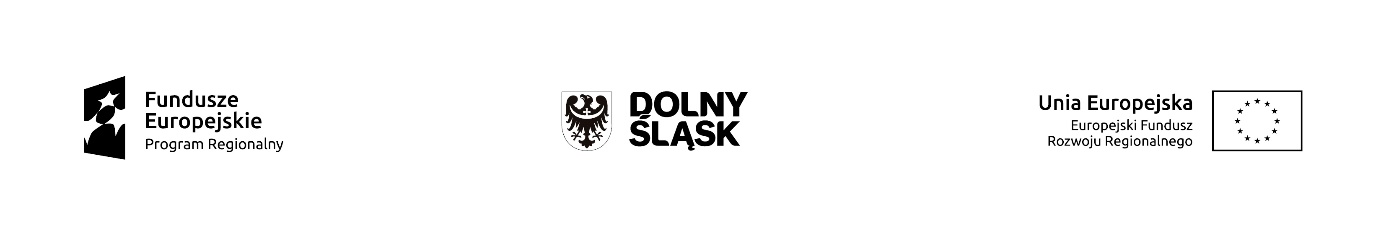 Powiat Kłodzkiul. Okrzei 157-300 KłodzkoSPECYFIKACJA WARUNKÓW ZAMÓWIENIApostępowanie o udzielenie zamówienia publicznego o wartości równej lub przekraczającej progi unijne prowadzone w trybie przetargu nieograniczonego zgodnie z art. 132-139 i odpowiednie ustawy z 11 września 2019 r. - Prawo zamówień publicznych (Dz. U. z 2021 r. poz. 1129) – dalej zwana ustawą P.z.pPRZEDMIOT ZAMÓWIENIA: Dostawa i montaż instalacji paneli fotowoltanicznych na sześciu obiektach jednostek organizacyjnych Powiatu KłodzkiegoNr sprawy: ORG.272.5.2022                                                                                                        Zatwierdzam                                                                                                       ………………………………Kłodzko 23.06.2022 r.Przedmiotowe postępowanie prowadzone jest przy użyciu środków komunikacji elektronicznej  w rozumieniu ustawy z dnia 18 lipca 2002 r o świadczeniu usług drogą elektroniczną (Dz. U. z 2020. 344).Składanie ofert następuje za pośrednictwem platformy zakupowej dostępnej pod adresem internetowym: https://platformazakupowa.pl/pn/powiat_klodzkoI. ZAMAWIAJĄCY:     Powiat Kłodzki. Ul. Okrzei 1. 57-300 Kłodzko. tel. 74 865 75 23, fax.74 867 32 32, strona www. bip.powiat.klodzko.pl; e-mail: p.zilbert@powiat.klodzko.plAdres strony internetowej, na której jest prowadzone postępowanie i na której będą dostępne wszelkie dokumenty związane z prowadzoną procedurą: https://platformazakupowa.pl/pn/powiat_klodzkoII. OSOBAMI DO KONTAKTÓW Z OFERENTAMI SĄ:1) w zakresie przedmiotu zamówienia – Andrzej Bełziuk tel. 74 865 75 81,2) w zakresie procedury zamówienia - Piotr Zilbert tel. 74 865 75 81III. PRZEDMIOT ZAMÓWIENIA: 1. Przedmiot zamówienia obejmuje dostawę i montaż, w oparciu o posiadaną przez Zamawiającego dokumentację techniczną oraz przeglądy gwarancyjne 6 zestawów instalacji fotowoltaicznych wraz z konstrukcją dostosowaną do miejsca montażu:Część 1 – Dostawa i montaż instalacji fotowoltanicznych – Bystrzyca Kłodzka1) instalacji fotowoltaicznej o mocy 39,33 KW na gruncie przy Domu Pomocy Społecznej w Bystrzycy Kłodzkiej (ul. Górna 23), 
2) instalacji fotowoltaicznej o mocy 33,30 KW na elewacji południowej ściany przy budynku Zespołu Szkół Ponadpodstawowych w Bystrzycy Kłodzkiej (ul. J. Słowackiego 4),Część 2 - Dostawa i montaż instalacji fotowoltanicznych – Kłodzko3) instalacji fotowoltaicznej o mocy 39,22 KW na dachu budynku Zespołu Szkół Technicznych w Kłodzku (ul. Bohaterów Getta 6),Część 3 - Dostawa i montaż instalacji fotowoltanicznych – Nowa Ruda4) instalacji fotowoltaicznej o mocy 19,58 KW na dachu budynku Zespołu Szkół Specjalnych w Nowej Rudzie (ul. Kopernika 8).5) instalacji fotowoltaicznej o mocy 35,60 KW na dachu budynku Liceum Ogólnokształcącego im. H. Sienkiewicza w Nowej Rudzie (os. Piastowskie 17), 
6) instalacji fotowoltaicznej o mocy 33,82 KW na dachu budynku Sali sportowej nr A5 Noworudzkiej Szkoły Technicznej w Nowej Rudzie (Stara Droga 4),2. Szczegółowy zakres zamówienia określony jest w Specyfikacji Warunków Zamówienia oraz dokumentacjach technicznych dotyczących przedmiotowych instalacji fotowoltaicznych - załącznik nr 1 do SWZ.3.  Wszystkie urządzenia i osprzęt muszą być nowe i spełniające wymagania z dokumentacji technicznej.4. Wszelkie nazwy własne produktów i materiałów oraz normy jakości przywołane w dokumentacji projektowej i przedmiarze robót służą określeniu pożądanego standardu wykonania i określeniu właściwości i wymogów technicznych założonych do dokumentacji technicznej dla danych rozwiązań. Dopuszcza się rozwiązania równoważne (w oparciu na produktach innych producentów)  pod warunkiem spełniania tych samych właściwości technicznych zgodnie z odpowiednimi zapisami Specyfikacji Technicznej Wykonania  i Odbioru Robót. Wykonanie i odbiór robót oraz użyte materiały muszą spełniać obowiązujące PN (EN-PN), odpowiednie normy krajów UE lub normy jakości równoważne.5. Wspólny Słownik Zamówień CPV:
09331200-0 Słoneczne moduły fotoelektryczne.45310000-3 Roboty instalacyjne elektryczne
45311000-0 Roboty w zakresie okablowania oraz instalacji elektrycznych
45311100-1 Roboty w zakresie okablowania elektrycznego
45312310-3 Ochrona odgromowa6. Zadanie realizowane jest w ramach projektu „Czysta energia – budowa infrastruktury do wytwarzania energii ze źródeł odnawialnych na potrzeby uczestników klastra energii Ares” w ramach: Osi Priorytetowej nr 3 – „Gospodarka niskoemisyjna”. Działanie 3.1 „Produkcja i dystrybucja energii ze źródeł odnawialnych – konkurs horyzontalny” Schemat 3.1A „Przedsięwzięcia, mające na celu produkcję energii elektrycznej i/lub cieplnej (wraz z podłączeniem tych źródeł do sieci dystrybucji/przesyłowej), polegające na budowie oraz modernizacji (w tym zakup niezbędnych urządzeń) infrastruktury służącej wytwarzaniu energii pochodzącej ze źródeł odnawialnych (w tym mikroinstalacji)” Regionalnego Programu Operacyjnego Województwa Dolnośląskiego 2014-2020.                Nr RPDS.03.01.00-02-0002/21-00IV. OFERTY CZĘŚCIOWE, WARIANTOWE, ZAMÓWIENIE UZUPEŁNIAJĄCE, WADIUM, ZABEZPIECZENIE NALEŻYTEGO WYKONANIA UMOWY, UMOWA RAMOWA, DYNAMICZNY SYSTEM ZAKUPÓW, AUKCJA ELEKTRONICZNA, PODWYKONAWCY:1.	Zamawiający nie przewiduje wyboru najkorzystniejszej oferty z możliwością prowadzenia negocjacji.2. Zamawiający dopuszcza składanie ofert częściowych. Ofertę można składać w odniesieniu do wszystkich części (3). 3. Zamawiający nie przewiduje składania ofert wariantowych. 4.	Zamawiający ustanawia wadium w wysokości 5.000 zł dla każdej z części zamówienia.5. Wadium może być wniesione w formach przewidzianych w art. 97, ust 7 i ust 10 ustawy PZP. Wadium wniesione w pieniądzach Wykonawca wpłaca przelewem na rachunek Zamawiającego Getin Noble Bank S.A. – 50 1560 0013 2005 4225 7000 0005 - z adnotacją  „Wadium – dostawa paneli fotowoltanicznych – część ….”. 5.   Wadium wnosi się przed upływem terminu składania ofert.6.   Zasady zwrotu oraz zatrzymania wadium przez Zamawiającego określa art. 98 ustawy PZP.7.	Zamawiający nie ustala zabezpieczenie należytego wykonania umowy.8.	Zamawiający nie przewiduje zawarcia umowy ramowej.9.	Zamawiający nie przewiduje wyboru najkorzystniejszej oferty przy zastosowaniu aukcji elektronicznej.V. OPIS WARUNKÓW UDZIAŁU W POSTĘPOWANIU:O udzielenie zamówienia mogą ubiegać się Wykonawcy, którzy nie podlegają wykluczeniu na zasadach określonych w dziale VII SWZ, oraz spełniają określone przez Zamawiającego warunki udziału w postępowaniu.O udzielenie zamówienia mogą ubiegać się Wykonawcy, którzy spełniają warunki dotyczące:zdolności do występowania w obrocie gospodarczym:Zamawiający nie stawia warunku w powyższym zakresie.uprawnień do prowadzenia określonej działalności gospodarczej lub zawodowej, o ile wynika to z odrębnych przepisów:               Zamawiający nie stawia warunku w powyższym zakresie.sytuacji ekonomicznej lub finansowej:Zamawiający nie stawia warunku w powyższym zakresie.zdolności technicznej lub zawodowej:              O udzielenie zamówienia mogą ubiegać się wykonawcy, którzy w okresie 3 lat przed upływem terminu składania ofert, a jeśli okres prowadzenia działalności jest krótszy – w tym okresie wykonali 1 dostawę wraz z montażem instalacji fotowoltanicznych o wartości 200 tys. złotych.VI. WYKAZ WYMAGANYCH DOKUMENTÓW JAKIE WINIEN DOSTARCZYĆ WYKONAWCY  W CELU WYKAZANIA SPEŁNIANIA WARUNKÓW UDZIAŁU                                  W POSTEPOWANIU:W celu potwierdzenia spełniania warunków udziału w postepowaniu określonych w Dziale V SWZ Zamawiający obowiązany jest przedłożyć aktualne na dzień składania ofert oświadczenie, o spełnianiu warunków udziału w postępowaniu zgodnie z art. 125 ust 1 ustawy Pzp.Oświadczenie o którym mowa w pkt. 1, Wykonawca składa na formularzu jednolitego europejskiego dokumentu zamówienia sporządzonym zgodnie ze wzorem standardowego formularza określonego                       w rozporządzeniu wykonawczym Komisji (UE) 2016/7 z dnia 5 stycznia 2016 r. ustanawiającym standardowy formularz jednolitego europejskiego dokumentu zamówienia (Dz. Urz. UE L 3                                    z 06.01.2016, str.16), zwanego dalej "jednolitym dokumentem" – załącznik nr 3 do SWZ (należy wypełnić zgodnie z wymaganiami SWZ według instrukcji wypełniania JEDZ/ESPD).3. W celu potwierdzenia spełniania warunków udziału w postępowaniu dotyczących zdolności technicznych Zamawiający wezwie Wykonawcę którego oferta została najwyżej oceniona,                                do złożenia w wyznaczonym terminie, nie krótszym niż 10 dni, aktualnego na dzień złożenia wykazu dostaw wykonanych w okresie ostatnich 3 lat, a jeśli okres prowadzenia działalności jest krótszy –                     w tym okresie, wraz z podaniem ich wartości, przedmiotu, dat wykonania i podmiotów na rzecz których dostawy zostały wykonane, oraz załączenia dowodów określających czy te dostawy zostały wykonane należycie, przy czym dowodami o których mowa, są referencje bądź inne dokumenty sporządzone przez podmiot, na rzecz którego dostawy zostały wykonane, a jeżeli Wykonawca z przyczyn niezależnych od niego nie jest w stanie uzyskać tych dokumentów – oświadczenie Wykonawcy. Wykaz dostaw powinien obejmować 1 dostawę wraz z montażem instalacji fotowoltanicznych o wartości 200 tys. złotych.VII. WYKONAWCY PODLEGAJĄCY WYKLUCZENIU Z POSTĘPOWANIA:1. Z postępowania o udzielenie zamówienia wyklucza się Wykonawców:1) W stosunku do których zachodzi którakolwiek z okoliczności wskazanych w art. 108 ust. 1  ustawy P.z.p.2) Podlegają wykluczeniu z postępowania na podstawie art. 5k rozporządzenia Rady (UE) nr 833/2014 z dnia 31 lipca 2014 r. dotyczącego środków ograniczających w związku z działaniami Rosji destabilizującymi sytuację na Ukrainie (Dz. Urz. UE nr L 229 z 31.7.2014, str. 1),w brzmieniu nadanym rozporządzeniem Rady (UE) 2022/576 w sprawie zmiany rozporządzenia (UE) nr 833/2014 dotyczącego środków ograniczających w związku z działaniami Rosji destabilizującymi sytuację na Ukrainie (Dz. Urz. UE nr L 111 z 8.4.2022, str. 1).3) Podlegają wykluczeniu z postępowania na podstawie art. 7 ust. 1 Ustawy o szczególnych rozwiązaniach w zakresie przeciwdziałania wspieraniu agresji na Ukrainę oraz służących ochronie bezpieczeństwa narodowego.2. Wykluczenie Wykonawcy następuje zgodnie z art. 111 ustawy P.z.p. VIII. WYKAZ WYMAGANYCH DOKUMENTÓW JAKIE WINIEN DOSTARCZYĆ WYKONAWCY  W CELU WYKAZANIA BRAKU PODSTAW DO WYKLUCZENIA                               Z POSTĘPOWANIA:W celu potwierdzenia braku podstaw do wykluczenia opisanych w Dziale VII SWZ, Wykonawca zgodnie z art. 125 ust. 1 ustawy Prawo zamówień publicznych obowiązany jest przedłożyć aktualne na dzień składania ofert, oświadczenie o braku podstaw do wykluczenia. 2. Oświadczenie o którym mowa w pkt. 1, Wykonawca składa na formularzu jednolitego europejskiego dokumentu zamówienia sporządzonym zgodnie ze wzorem standardowego formularza określonego        w rozporządzeniu wykonawczym Komisji (UE) 2016/7 z dnia 5 stycznia 2016 r. ustanawiającym standardowy formularz jednolitego europejskiego dokumentu zamówienia (Dz. Urz. UE L 3                         z 06.01.2016, str. 16), zwanego dalej "jednolitym dokumentem" – załącznik nr 3 do SWZ.3. Oświadczenie o niepodleganiu wykluczeniu z postępowania na podstawie art. 5k rozporządzenia Rady (UE) nr 833/2014 z dnia 31 lipca 2014 r. dotyczącego środków ograniczających w związku z działaniami Rosji destabilizującymi sytuację na Ukrainie (Dz. Urz. UE nr L 229 z 31.7.2014, str. 1),                 w brzmieniu nadanym rozporządzeniem Rady (UE) 2022/576 w sprawie zmiany rozporządzenia (UE) nr 833/2014 dotyczącego środków ograniczających w związku z działaniami Rosji destabilizującymi sytuację na Ukrainie (Dz. Urz. UE nr L 111 z 8.4.2022, str. 1) – załącznik nr 4 do SWZ,4. Oświadczenie o niepodleganiu wykluczenia z postępowania na podstawie art. 7 ust. 1 ustawy                               o szczególnych rozwiązaniach w zakresie przeciwdziałania wspieraniu agresji na Ukrainę oraz służących ochronie bezpieczeństwa narodowego – załącznik nr 4 do SWZ.5. W celu potwierdzenia braku podstaw do wykluczenia, Zamawiający przed wyborem najkorzystniejszej oferty wezwie Wykonawcę którego oferta została najwyżej oceniona, do złożenia                 w wyznaczonym terminie, nie krótszym niż 10 dni, aktualnych na dzień złożenia następujących dokumentów i oświadczeń:1) informacji z Krajowego Rejestru Karnego w zakresie określonym w art. 108 ust. 1 pkt. 1 i pkt 2, pkt 4 ustawy Pzp, sporządzonej nie wcześniej niż 6 miesięcy przed jej złożeniem;2) oświadczenie wykonawcy o aktualności informacji zawartych w oświadczeniu, o którym mowa w art. 125 ust. 1 ustawy, w zakresie podstaw wykluczenia z postępowania wskazanych przez zamawiającego, o których mowa:     a)   w art. 108 ust. 1 pkt 3 ustawy,     b) w art. 108 ust. 1 pkt 4 ustawy, dotyczącego orzeczenia zakazu ubiegania się o zamówienie tytułem środka zapobiegawczego,      c) w art. 108 ust. 1 pkt 5 ustawy, dotyczących zawarcia z innymi wykonawcami porozumienia mającego na celu zakłócenie konkurencji,      d) w art. 108 ust. 1 pkt 6 ustawy Pzp,3) oświadczenie wykonawcy, w zakresie art. 108 ust. 1 pkt 5 ustawy, o braku przynależności do tej samej grupy kapitałowej w rozumieniu ustawy z dnia 16 lutego 2007 r. o ochronie konkurencji                      i konsumentów (Dz. U. z 2020 r. poz. 1076 i 1086), z innym wykonawcą, który złożył odrębną ofertę, albo oświadczenia o przynależności do tej samej grupy kapitałowej wraz z dokumentami lub informacjami potwierdzającymi przygotowanie oferty niezależnie od innego wykonawcy należącego do tej samej grupy kapitałowej; 4) oświadczenie o aktualności informacji zawartych w oświadczeniu o niepodleganiu wykluczeniu z postępowania na podstawie art. art. 5k rozporządzenia Rady (UE) nr 833/2014 z dnia 31 lipca 2014 r. dotyczącego środków ograniczających w związku z działaniami Rosji destabilizującymi sytuację na Ukrainie (Dz. Urz. UE nr L 229 z 31.7.2014, str. 1),w brzmieniu nadanym rozporządzeniem Rady (UE) 2022/576 w sprawie zmiany rozporządzenia (UE) nr 833/2014 dotyczącego środków ograniczających w związku z działaniami Rosji destabilizującymi sytuację na Ukrainie (Dz. Urz. UE nr L 111 z 8.4.2022, str. 1), 5) oświadczenie o aktualności informacji zawartych w oświadczeniu o niepodleganiu wykluczenia               z postępowania na podstawie art. 7 ust. 1 ustawy o szczególnych rozwiązaniach w zakresie przeciwdziałania wspieraniu agresji na Ukrainę oraz służących ochronie bezpieczeństwa narodowego.4. Jeżeli wykonawca ma siedzibę lub miejsce zamieszkania poza granicami Rzeczypospolitej Polskiej, zamiast informacji z Krajowego Rejestru Karnego, o której mowa w ust. 5 pkt 1 - składa informację z odpowiedniego rejestru, takiego jak rejestr sądowy, albo, w przypadku braku takiego rejestru, inny równoważny dokument wydany przez właściwy organ sądowy lub administracyjny kraju, w którym wykonawca ma siedzibę lub miejsce zamieszkania, w zakresie, o którym mowa w ust. 5 pkt 1;5. Jeżeli w kraju, w którym wykonawca ma siedzibę lub miejsce zamieszkania, nie wydaje się dokumentów, o których mowa w ust. 5, lub gdy dokumenty te nie odnoszą się do wszystkich przypadków, o których mowa w art. 108 ust. 1 pkt 1, pkt 2 i pkt 4 ustawy, zastępuje się je odpowiednio w całości lub w części dokumentem zawierającym odpowiednio oświadczenie wykonawcy, ze wskazaniem osoby albo osób uprawnionych do jego reprezentacji, lub oświadczenie osoby, której dokument miał dotyczyć, złożone pod przysięgą, lub, jeżeli w kraju, w którym wykonawca ma siedzibę lub miejsce zamieszkania nie ma przepisów o oświadczeniu pod przysięgą, złożone przed organem sądowym lub administracyjnym, notariuszem, organem samorządu zawodowego lub gospodarczego, właściwym ze względu na siedzibę lub miejsce zamieszkania wykonawcy. Dokumenty powinny być wystawione w terminach określonych w ust 5 niniejszego DziałuIX. PODWYKONAWSTWO, WYKONAWCY WSPÓLNIE UBIEGAJĄCY SIĘ                                      O UDZIELENIE ZAMÓWIENIA (Np. SPÓŁKI CYWILNE/KONSORCJA), POLEGANIE NA ZDOLNOŚCIACH PODMIOTÓW UDOSTĘPNIAJĄCYCH ZASOBY.1. Zamawiający żąda wskazania przez wykonawcę części zamówienia, których wykonanie zamierza powierzyć podwykonawcom oraz podania nazw ewentualnych podwykonawców, jeżeli są już znani.3. Wykonawcy mogą wspólnie ubiegać się o udzielenie zamówienia. W takim przypadku Wykonawcy ustanawiają pełnomocnika do reprezentowania ich w postępowaniu albo do reprezentowania i zawarcia umowy w sprawie zamówienia publicznego. Pełnomocnictwo winno być załączone do oferty - dokument stwierdzający umocowanie do reprezentowania odpowiednio Wykonawcy, Wykonawców wspólnie ubiegających się o zamówienie, wystawiony przez upoważniony podmiot w formie elektronicznej lub cyfrowe odwzorowanie dokumentu wystawionego w postaci papierowej poświadczonego za zgodność cyfrowego odwzorowania odpowiednio przez wykonawcę, wykonawcę wspólnie ubiegającego się o udzielenie zamówienia lub notariusza. 4. W przypadku Wykonawców wspólnie ubiegających się o udzielenie zamówienia, oświadczenia,                       o których mowa w art. 125 ust. 1 Pzp , składa każdy z wykonawców. Oświadczenia te potwierdzają brak podstaw wykluczenia oraz spełnianie warunków udziału w postępowaniu w zakresie, w jakim każdy                z wykonawców wykazuje spełnianie warunków udziału w postępowaniu.7. W przypadku oferty wspólnej: Wykonawcy ustanowią pełnomocnika do reprezentowania ich w postępowaniu o udzielenie zamówienia albo reprezentowania w postępowaniu i zawarcia umowy  w sprawie zamówienia publicznego.  ofertę składa (oraz podpisuje) pełnomocnik (np. Lider Konsorcjum) w imieniu wszystkich Wykonawców, stosowne pełnomocnictwo  w oryginale w formie elektronicznej przy użyciu kwalifikowanego podpisu elektronicznego, lub kopii poświadczonej notarialnie opatrzonej kwalifikowanym podpisem elektronicznym uprawniające do wykonania określonych czynności w postępowaniu o udzielenie zamówienia publicznego. Jeżeli oferta Wykonawców wspólnie ubiegających się o udzielenie zamówienia (tj. Wykonawców określonych w art. 58 ust. 1 uPzp), zostanie wybrana, jako najkorzystniejsza, Zamawiający może zażądać przed zawarciem umowy w sprawie zamówienia publicznego, umowy regulującej współpracę tych Wykonawców. 8. Wykonawca może w celu potwierdzenia spełniania warunków udziału w postępowaniu,                                        w stosownych sytuacjach oraz w odniesieniu do konkretnego zamówienia, lub jego części, polegać na zdolnościach technicznych podmiotów udostępniających zasoby, niezależnie od charakteru prawnego łączących go z nimi stosunków prawnych.9. Wykonawca, który polega na zdolnościach  technicznych podmiotów udostępniających zasoby, składa, wraz z ofertą, zobowiązanie podmiotu udostępniającego zasoby do oddania mu do dyspozycji niezbędnych zasobów na potrzeby realizacji danego zamówienia lub inny podmiotowy środek dowodowy potwierdzający, że wykonawca realizując zamówienie, będzie dysponował niezbędnymi zasobami tych podmiotów - załącznik nr 6 do SWZ.10. Wykonawca, w przypadku polegania na zdolnościach podmiotów udostępniających zasoby, przedstawia, wraz z oświadczeniem, o którym mowa art. 125 ust 1 ustawy Pzp, także oświadczenie podmiotu udostępniającego zasoby, potwierdzające brak podstaw wykluczenia tego podmiotu oraz odpowiednio spełnianie warunków udziału w postępowaniu, w zakresie, w jakim wykonawca powołuje się na jego zasoby (formularz JEDZ oraz załącznik nr 5 do SWZ  Oświadczenie dotyczące przesłanek wykluczenia z postępowania na podstawie art. 5k Rozporządzenia 833/2014 oraz art. 7 ust 1 ustawy o szczególnych rozwiązaniach w zakresie przeciwdziałania wspieraniu agresji na Ukrainę oraz służących ochronie bezpieczeństwa narodowego).X. SPOSÓB POROZUMIEWANIA SIĘ Z ZAMAWIAJĄCYM: 1. Postępowanie prowadzone jest w języku polskim w formie elektronicznej za pośrednictwem platformazakupowa.pl pod adresem: https://platformazakupowa.pl/pn/powiat_klodzko3. W celu skrócenia czasu udzielenia odpowiedzi na pytania komunikacja między zamawiającym                                a wykonawcami w zakresie:- przesyłania Zamawiającemu pytań do treści SWZ;- przesyłania odpowiedzi na wezwanie Zamawiającego do złożenia podmiotowych środków dowodowych;- przesyłania odpowiedzi na wezwanie Zamawiającego do złożenia/poprawienia/uzupełnienia oświadczenia, o którym mowa w art. 125 ust. 1, podmiotowych środków dowodowych, innych dokumentów lub oświadczeń składanych w postępowaniu;- przesyłania odpowiedzi na wezwanie Zamawiającego do złożenia wyjaśnień dotyczących treści oświadczenia, o którym mowa w art. 125 ust. 1 lub złożonych podmiotowych środków dowodowych lub innych dokumentów lub oświadczeń składanych w postępowaniu;- przesyłania odpowiedzi na wezwanie Zamawiającego do złożenia wyjaśnień dot. treści przedmiotowych środków dowodowych;- przesłania odpowiedzi na inne wezwania Zamawiającego wynikające z ustawy - Prawo zamówień publicznych;- przesyłania wniosków, informacji, oświadczeń Wykonawcy;- przesyłania odwołania/inneodbywa się za pośrednictwem platformazakupowa.pl i formularza „Wyślij wiadomość                                           do zamawiającego”. Za datę przekazania (wpływu) oświadczeń, wniosków, zawiadomień oraz informacji przyjmuje się datę ich przesłania za pośrednictwem platformazakupowa.pl poprzez kliknięcie przycisku  „Wyślij wiadomość do zamawiającego” po których pojawi się komunikat, że wiadomość została wysłana                      do zamawiającego.4. Zamawiający będzie przekazywał wykonawcom informacje w formie elektronicznej                                            za pośrednictwem platformazakupowa.pl. Informacje dotyczące odpowiedzi na pytania, zmiany specyfikacji, zmiany terminu składania i otwarcia ofert Zamawiający będzie zamieszczał na platformie w sekcji “Komunikaty”. Korespondencja, której zgodnie z obowiązującymi przepisami adresatem jest konkretny wykonawca, będzie przekazywana w formie elektronicznej za pośrednictwem platformazakupowa.pl do konkretnego wykonawcy.5. Wykonawca jako podmiot profesjonalny ma obowiązek sprawdzania komunikatów i wiadomości bezpośrednio na platformazakupowa.pl przesłanych przez zamawiającego, gdyż system powiadomień może ulec awarii lub powiadomienie może trafić do folderu SPAM.6. Zamawiający, zgodnie z Rozporządzeniem Prezesa Rady Ministrów z dnia 31 grudnia 2020 r.                            w sprawie sposobu sporządzania i przekazywania informacji oraz wymagań technicznych dla dokumentów elektronicznych oraz środków komunikacji elektronicznej w postępowaniu o udzielenie zamówienia publicznego lub konkursie (Dz. U. z 2020 r. poz. 2452), określa niezbędne wymagania sprzętowo - aplikacyjne umożliwiające pracę na platformazakupowa.pl, tj.:1) stały dostęp do sieci Internet o gwarantowanej przepustowości nie mniejszej niż 512 kb/s,2) komputer klasy PC lub MAC o następującej konfiguracji: pamięć min. 2 GB Ram, procesor Intel IV 2 GHZ lub jego nowsza wersja, jeden z systemów operacyjnych - MS Windows 7, Mac Os x 10 4, Linux, lub ich nowsze wersje,3) zainstalowana dowolna przeglądarka internetowa, w przypadku Internet Explorer minimalnie wersja 10.0,4) włączona obsługa JavaScript,5) zainstalowany program Adobe Acrobat Reader lub inny obsługujący format plików .pdf,6) Szyfrowanie na platformazakupowa.pl odbywa się za pomocą protokołu TLS 1.3.7) Oznaczenie czasu odbioru danych przez platformę zakupową stanowi datę oraz dokładny czas (hh:mm:ss) generowany wg. czasu lokalnego serwera synchronizowanego z zegarem Głównego Urzędu Miar.7. Wykonawca, przystępując do niniejszego postępowania o udzielenie zamówienia publicznego:1) akceptuje warunki korzystania z platformazakupowa.pl określone w Regulaminie zamieszczonym na stronie internetowej pod linkiem  w zakładce „Regulamin" oraz uznaje go za wiążący,2) zapoznał i stosuje się do Instrukcji składania ofert/wniosków.8. Zamawiający nie ponosi odpowiedzialności za złożenie oferty w sposób niezgodny z Instrukcją korzystania z platformazakupowa.pl, w szczególności za sytuację, gdy zamawiający zapozna się                           z treścią oferty przed upływem terminu składania ofert (np. złożenie oferty w zakładce „Wyślij wiadomość do zamawiającego”). Taka oferta zostanie uznana przez Zamawiającego za ofertę handlową i nie będzie brana pod uwagę w przedmiotowym postępowaniu ponieważ nie został spełniony obowiązek narzucony w art. 221 Ustawy Prawo Zamówień Publicznych.9. Zamawiający informuje, że instrukcje korzystania z platformazakupowa.pl dotyczące                                            w szczególności logowania, składania wniosków o wyjaśnienie treści SWZ, składania ofert oraz innych czynności podejmowanych w niniejszym postępowaniu przy użyciu platformazakupowa.pl znajdują się w zakładce „Instrukcje dla Wykonawców" na stronie internetowej pod adresem: https://platformazakupowa.pl/strona/45-instrukcje10. Formaty plików wykorzystywanych przez wykonawców powinny być zgodne                                                        z “OBWIESZCZENIEM PREZESA RADY MINISTRÓW z dnia 9 listopada 2017 r. w sprawie ogłoszenia jednolitego tekstu rozporządzenia Rady Ministrów w sprawie Krajowych Ram Interoperacyjności, minimalnych wymagań dla rejestrów publicznych i wymiany informacji                                    w postaci elektronicznej oraz minimalnych wymagań dla systemów teleinformatycznych”.11. Zamawiający rekomenduje wykorzystanie formatów: .pdf .doc .xls .jpg (.jpeg) ze szczególnym wskazaniem na .pdf12. W celu ewentualnej kompresji danych Zamawiający rekomenduje wykorzystanie jednego                               z formatów: .zip ;  .7Z13. Wśród formatów powszechnych a nie występujących w rozporządzeniu występują: .rar .gif .bmp .numbers .pages. Dokumenty złożone w takich plikach zostaną uznane za złożone nieskutecznie.14. Zamawiający zwraca uwagę na ograniczenia wielkości plików podpisywanych profilem zaufanym, który wynosi max 10MB, oraz na ograniczenie wielkości plików podpisywanych w aplikacji eDoApp służącej do składania podpisu osobistego, który wynosi max 5MB.15. Ze względu na niskie ryzyko naruszenia integralności pliku oraz łatwiejszą weryfikację podpisu, zamawiający zaleca, w miarę możliwości, przekonwertowanie plików składających się na ofertę na format .pdf  i opatrzenie ich podpisem kwalifikowanym PAdES. 16. Pliki w innych formatach niż PDF zaleca się opatrzyć zewnętrznym podpisem XAdES. Wykonawca powinien pamiętać, aby plik z podpisem przekazywać łącznie z dokumentem podpisywanym.17. Zamawiający zaleca aby w przypadku podpisywania pliku przez kilka osób, stosować podpisy tego samego rodzaju. Podpisywanie różnymi rodzajami podpisów np. osobistym i kwalifikowanym może doprowadzić do problemów w weryfikacji plików. 18. Zamawiający zaleca, aby Wykonawca z odpowiednim wyprzedzeniem przetestował możliwość prawidłowego wykorzystania wybranej metody podpisania plików oferty.19. Zaleca się, aby komunikacja z wykonawcami odbywała się tylko na Platformie za pośrednictwem formularza “Wyślij wiadomość do zamawiającego”.20. Ofertę należy przygotować z należytą starannością dla podmiotu ubiegającego się o udzielenie zamówienia publicznego i zachowaniem odpowiedniego odstępu czasu do zakończenia przyjmowania ofert/wniosków. Sugerujemy złożenie oferty na 24 godziny przed terminem składania ofert/wniosków.21. Podczas podpisywania plików zaleca się stosowanie algorytmu skrótu SHA2 zamiast SHA1.  22. Jeśli wykonawca pakuje dokumenty np. w plik ZIP zalecamy wcześniejsze podpisanie każdego                    ze skompresowanych plików. 23. Zamawiający rekomenduje wykorzystanie podpisu z kwalifikowanym znacznikiem czasu.24. Zamawiający zaleca aby nie wprowadzać jakichkolwiek zmian w plikach po podpisaniu ich podpisem kwalifikowanym. Może to skutkować naruszeniem integralności plików co równoważne będzie z koniecznością odrzucenia oferty w postępowaniu.XI. OPIS SPOSOBU PRZYGOTOWANIA OFERT:1. Oferta, wniosek oraz przedmiotowe środki dowodowe (jeżeli były wymagane) składane elektronicznie muszą zostać podpisane elektronicznym kwalifikowanym podpisem. W procesie składania oferty, wniosku w tym przedmiotowych środków dowodowych na platformie, kwalifikowany podpis elektroniczny Wykonawca składa bezpośrednio na dokumencie, który następnie przesyła do systemu.2. Poświadczenia za zgodność z oryginałem dokonuje odpowiednio wykonawca, podmiot, na którego zdolnościach lub sytuacji polega wykonawca, wykonawcy wspólnie ubiegający się o udzielenie zamówienia publicznego albo podwykonawca, w zakresie dokumentów, które każdego z nich dotyczą. Poprzez oryginał należy rozumieć dokument podpisany kwalifikowanym podpisem elektronicznym przez osobę/osoby upoważnioną/upoważnione. Poświadczenie za zgodność z oryginałem następuje w formie elektronicznej podpisane kwalifikowanym podpisem elektronicznym przez osobę/osoby upoważnioną/upoważnione. 3. Oferta powinna być:1) sporządzona na podstawie załączników niniejszej SWZ w języku polskim,2) złożona przy użyciu środków komunikacji elektronicznej tzn. za pośrednictwem platformazakupowa.pl,3) podpisana kwalifikowanym podpisem elektronicznym przez osobę/osoby upoważnioną/upoważnione4. Podpisy kwalifikowane wykorzystywane przez wykonawców do podpisywania wszelkich plików muszą spełniać “Rozporządzenie Parlamentu Europejskiego i Rady w sprawie identyfikacji elektronicznej i usług zaufania w odniesieniu do transakcji elektronicznych na rynku wewnętrznym (eIDAS) (UE) nr 910/2014 - od 1 lipca 2016 roku”.5. W przypadku wykorzystania formatu podpisu XAdES zewnętrzny. Zamawiający wymaga dołączenia odpowiedniej ilości plików tj. podpisywanych plików z danymi oraz plików podpisu w formacie XAdES.6. Zgodnie z art. 18 ust. 3 ustawy Pzp, nie ujawnia się informacji stanowiących tajemnicę przedsiębiorstwa, w rozumieniu przepisów o zwalczaniu nieuczciwej konkurencji. Jeżeli wykonawca, nie później niż w terminie składania ofert, w sposób niebudzący wątpliwości zastrzegł, że nie mogą być one udostępniane oraz wykazał, załączając stosowne wyjaśnienia, iż zastrzeżone informacje stanowią tajemnicę przedsiębiorstwa. Na platformie w formularzu składania oferty znajduje się miejsce wyznaczone do dołączenia części oferty stanowiącej tajemnicę przedsiębiorstwa.7. Wykonawca, za pośrednictwem platformazakupowa.pl może przed upływem terminu do składania ofert zmienić lub wycofać ofertę. Sposób dokonywania zmiany lub wycofania oferty zamieszczono                   w instrukcji zamieszczonej na stronie internetowej pod adresem: https://platformazakupowa.pl/strona/45-instrukcje8. Każdy z wykonawców może złożyć tylko jedną ofertę. Złożenie większej liczby ofert lub oferty zawierającej propozycje wariantowe spowoduje podlegać będzie odrzuceniu.9. Ceny oferty muszą zawierać wszystkie koszty, jakie musi ponieść wykonawca, aby zrealizować zamówienie z najwyższą starannością oraz ewentualne rabaty.10. Dokumenty i oświadczenia składane przez wykonawcę powinny być w języku polskim, chyba                       że w SWZ dopuszczono inaczej. W przypadku  załączenia dokumentów sporządzonych w innym języku niż dopuszczony, wykonawca zobowiązany jest załączyć tłumaczenie na język polski.11. Zgodnie z definicją dokumentu elektronicznego z art.3 ustęp 2 Ustawy o informatyzacji działalności podmiotów realizujących zadania publiczne, opatrzenie pliku zawierającego skompresowane dane kwalifikowanym podpisem elektronicznym jest jednoznaczne z podpisaniem oryginału dokumentu,                    z wyjątkiem kopii poświadczonych odpowiednio przez innego wykonawcę ubiegającego się wspólnie  z nim o udzielenie zamówienia, przez podmiot, na którego zdolnościach lub sytuacji polega wykonawca, albo przez podwykonawcę.12. Maksymalny rozmiar jednego pliku przesyłanego za pośrednictwem dedykowanych formularzy do: złożenia, zmiany, wycofania oferty wynosi 150 MB natomiast przy komunikacji wielkość pliku to maksymalnie 500 MB.XII. SPOSÓB OBLICZENIA CENY OFERTY1. Wykonawca podaje cenę za realizację przedmiotu zamówienia zgodnie ze wzorem Formularza Ofertowego, stanowiącego Załącznik nr 2 do SWZ. 2. Cena ofertowa brutto musi uwzględniać wszystkie koszty związane z realizacją przedmiotu zamówienia zgodnie z opisem przedmiotu zamówienia oraz istotnymi postanowieniami umowy określonymi w niniejszej SWZ.3. Cena podana na Formularzu Ofertowym jest ceną ostateczną, niepodlegającą negocjacji                               i wyczerpującą wszelkie należności Wykonawcy wobec Zamawiającego związane z realizacją przedmiotu zamówienia.4. Cena oferty powinna być wyrażona w złotych polskich (PLN) z dokładnością do dwóch miejsc po przecinku.5. Zamawiający nie przewiduje rozliczeń w walucie obcej.6. Wyliczona cena oferty brutto będzie służyć do porównania złożonych ofert i do rozliczenia w trakcie realizacji zamówienia.7. Wzór Formularza Ofertowego został opracowany przy założeniu, iż wybór oferty nie będzie prowadzić do powstania u Zamawiającego obowiązku podatkowego w zakresie podatku VAT.                            W przypadku, gdy Wykonawca zobowiązany jest złożyć oświadczenie o powstaniu u Zamawiającego obowiązku podatkowego, to winien załączyć odpowiednie oświadczenie, zgodnie z art. 225 ustawy P.z.p.  XIII.  KRYTERIA OCENY OFERTY I ICH ZNACZENIE: 1.	Zamawiający wybierze najkorzystniejszą ofertę na podstawie kryterium oceny ofert określonego                 w SWZ.2.	Postępowanie zostanie rozstrzygnięte w przypadku złożenia co najmniej jednej oferty nie podlegającej odrzuceniu. 3.	Oferty oceniane będą punktowo. Maksymalna ilość punktów, jaką może uzyskać oferta, wynosi 100 pkt. 4.	Przy wyborze oferty Zamawiający kierował się będzie następującymi kryteriami oraz ich wagami:               1) kryterium cena – K1, waga: 60 pkt                                                                                              Cena ofertowa = cena minimalna brutto / cena badanej oferty x 60 pkt;   2)  kryterium okres udzielonej gwarancji na panele fotowoltaniczne i falowniki – K2, waga: 40 pkt.Gwarancja = okres gwarancji w miesiącach w ofercie badanej/największa ilość miesięcy gwarancji  w ofertach x 40 pkt     Minimalny okres gwarancji wymagany przez zamawiającego nie może być krótszy niż 60 miesięcy od daty sporządzenia protokołu odbioru końcowego. Przy okresie gwarancji dłuższym niż 120 miesięcy dla celów oceny ofert zostanie przyjęta wartość 120 miesięcy. 5. Za najkorzystniejszą ofertę (N) Zamawiający uzna ofertę, która uzyska największą ilość punktów wynikającą z sumy punktów w każdym z kryteriów tj.  N (pkt) = K1 + K2                                                                                                                         6. O wyborze oferty Zamawiający zawiadomi niezwłocznie Wykonawców, którzy ubiegali  się                             o  udzielenie zamówienia. XIII. FORMULARZ SPECYFIKACJI WARUNKÓW ZAMÓWIENIA      Formularz Specyfikacji Warunków Zamówienia można pozyskać drogą elektroniczną ze strony biuletynu informacji publicznych Zamawiającego lub za pośrednictwem strony platformazakupowa.pl                                                                                UWAGA: Pobierający SWZ obowiązany jest śledzić zmiany dokonywane w trakcie niniejszego postepowania o zamówienie publiczne na biuletynie informacji  publicznych Zamawiającego i na stronie platformazakupowa.pl                                                                 XIV. MIEJSCE I TERMIN SKŁADANIA OFERT:1.	Termin składania ofert upływa dnia 05 sierpnia 2022  r. o godzinie 10:002.	Ofertę należy złożyć za pośrednictwem platformy zakupowej pod adresem internetowym: https://platformazakupowa.pl/pn/powiat_klodzko3.	Otwarcie ofert nastąpi: 05 sierpnia 2022 r., godz. 11:00XV. TERMIN ZWIĄZANIA OFERTĄ:1. Wykonawca będzie związany ofertą przez okres 60 dni tj do 03 października 2022 r.Bieg terminu związania ofertą rozpoczyna się wraz z upływem terminu składania ofert. Przy czy pierwszym dniem terminu związania ofertą jest dzień, w którym upływa termin składania ofert.2. W przypadku gdy wybór najkorzystniejszej oferty nie nastąpi przed upływem terminu związania ofertą wskazanego w ust. 1, Zamawiający przed upływem terminu związania ofertą zwraca się jednokrotnie do wykonawców o wyrażenie zgody na przedłużenie tego terminu o wskazywany przez niego okres, nie dłuższy niż 60 dni. Przedłużenie terminu związania ofertą wymaga złożenia przez wykonawcę pisemnego oświadczenia o wyrażeniu zgody na przedłużenie terminu związania ofertą.3. Odmowa wyrażenia zgody na przedłużenie terminu związania ofertą nie powoduje utraty wadium.XVI. TERMIN REALIZACJI ZAMÓWIENIA:Wymagany termin realizacji zamówienia: 70 dni od dnia zawarcia umowy.XVII. INFORMACJA O FORMALNOŚCIACH, JAKIE POWINNY ZOSTAĆ DOPEŁNIONE PO WYBORZE OFERTY W CELU ZAWARCIA UMOWY W SPRAWIE ZAMÓWIENIA PUBLICZNEGO:1.	Z Wykonawcą, który złoży najkorzystniejszą ofertę zostanie podpisana umowa, której wzór załącznik nr 7 do niniejszej specyfikacji.2.	W zawiadomieniu wysyłanym do Wykonawcy, którego oferta zostanie wybrana, Zamawiający określi miejsce i termin zawarcia umowy.XVIII. WZÓR UMOWY:Wzór umowy stanowi załącznik nr 7 do SWZ.XIX. POUCZENIE O ŚRODKACH OCHRONY PRAWNEJ PRZYSŁUGUJĄCYCH WYKONAWCY W TOKU POSTĘPOWANIA O UDZIELENIE ZAMÓWIENIA:Wykonawcy przysługują środki ochrony prawnej określone w Dziale IX ustawy Prawo zamówień publicznych.1. Odwołanie przysługuje na:1) niezgodną z przepisami ustawy czynność zamawiającego, podjętą w postępowaniu o udzielenie zamówienia, o zawarcie umowy ramowej, dynamicznym systemie zakupów, systemie kwalifikowania wykonawców lub konkursie, w tym na projektowane postanowienie umowy;2) zaniechanie czynności w postępowaniu o udzielenie zamówienia, o zawarcie umowy ramowej, dynamicznym systemie zakupów, systemie kwalifikowania wykonawców lub konkursie, do której zamawiający był obowiązany na podstawie ustawy;3) zaniechanie przeprowadzenia postępowania o udzielenie zamówienia lub zorganizowania konkursu na podstawie ustawy, mimo że zamawiający był do tego obowiązany.	2. Odwołanie wnosi się w terminie: 1) 10 dni od dnia przekazania informacji o czynności zamawiającego stanowiącej podstawę jego wniesienia, jeżeli informacja została przekazana przy użyciu środków komunikacji elektronicznej,2) 15 dni od dnia przekazania informacji o czynności zamawiającego stanowiącej podstawę jego wniesienia, jeżeli informacja została przekazana w sposób inny niż określony w pkt.1.3. Odwołanie wobec treści ogłoszenia wszczynającego postępowanie o udzielenie zamówienia wnosi się w terminie 10 dni od dnia publikacji ogłoszenia w Dzienniku Urzędowym unii Europejskiej. 4. Odwołanie wobec czynności innych niż określone w ust 2 i 3 wnosi się w terminie 10 dni od dnia,                  w którym powzięto lub przy zachowaniu należytej staranności można było powziąć wiadomość                                           o okolicznościach stanowiących podstawę jego wniesienia.5. Odwołanie wnosi się do Prezesa Krajowej Izby Odwoławczej. Warszawa ul. Postępu 17AXX. OCHRONA DANYCH OSOBOWYCH:Zgodnie z art. 13 ust. 1 i 2 rozporządzenia Parlamentu Europejskiego i Rady (UE) 2016/679 z dnia 27 kwietnia 2016 r. w sprawie ochrony osób fizycznych w związku z przetwarzaniem danych osobowych i w sprawie swobodnego przepływu takich danych oraz uchylenia dyrektywy 95/46/WE (ogólne rozporządzenie o danych) (Dz. U. UE L119 z dnia 4 maja 2016 r., str. 1; zwanym dalej „RODO”) informujemy, że:administratorem Pani/Pana danych osobowych jest Starostwo Powiatowe w Kłodzku (Starosta Kłodzki) ul. Okrzei 1, 57-300 Kłodzko tel. 74 865 75 23 administrator wyznaczył Inspektora Danych Osobowych, jest nim Pani Joanna Szkutnik, z którą można się kontaktować pod adresem e-mail: j.szkutnik@powiat.klodzko.pl tel 74 865 75 28Pani/Pana dane osobowe przetwarzane będą na podstawie art. 6 ust. 1 lit. c RODO w celu związanym z przedmiotowym postępowaniem o udzielenie zamówienia publicznego, prowadzonym w trybie podstawowym bez negocjacji.odbiorcami Pani/Pana danych osobowych będą osoby lub podmioty, którym udostępniona zostanie dokumentacja postępowania w oparciu o art. 74 ustawy P.Z.P.Pani/Pana dane osobowe będą przechowywane, zgodnie z art. 78 ust. 1 P.Z.P. przez okres 4 lat od dnia zakończenia postępowania o udzielenie zamówienia, a jeżeli czas trwania umowy przekracza 4 lata, okres przechowywania obejmuje cały czas trwania umowy;obowiązek podania przez Panią/Pana danych osobowych bezpośrednio Pani/Pana dotyczących jest wymogiem ustawowym określonym w przepisanych ustawy P.Z.P., związanym z udziałem w postępowaniu o udzielenie zamówienia publicznego.w odniesieniu do Pani/Pana danych osobowych decyzje nie będą podejmowane w sposób zautomatyzowany, stosownie do art. 22 RODO.posiada Pani/Pan:	na podstawie art. 15 RODO prawo dostępu do danych osobowych Pani/Pana dotyczących                    (w przypadku, gdy skorzystanie z tego prawa wymagałoby po stronie administratora niewspółmiernie dużego wysiłku może zostać Pani/Pan zobowiązana do wskazania dodatkowych informacji mających na celu sprecyzowanie żądania, w szczególności podania nazwy lub daty postępowania o udzielenie zamówienia publicznego lub konkursu albo sprecyzowanie nazwy lub daty zakończonego postępowania o udzielenie zamówienia);	na podstawie art. 16 RODO prawo do sprostowania Pani/Pana danych osobowych (skorzystanie z prawa do sprostowania nie może skutkować zmianą wyniku postępowania o udzielenie zamówienia publicznego ani zmianą postanowień umowy w zakresie niezgodnym z ustawą PZP oraz nie może naruszać integralności protokołu oraz jego załączników);	na podstawie art. 18 RODO prawo żądania od administratora ograniczenia przetwarzania danych osobowych z zastrzeżeniem okresu trwania postępowania o udzielenie zamówienia publicznego lub konkursu oraz przypadków, o których mowa w art. 18 ust. 2 RODO (prawo do ograniczenia przetwarzania nie ma zastosowania w  odniesieniu do przechowywania, w celu zapewnienia korzystania ze środków ochrony prawnej lub w celu ochrony praw innej osoby fizycznej lub prawnej, lub z uwagi na ważne względy interesu publicznego Unii Europejskiej lub państwa członkowskiego);	prawo do wniesienia skargi do Prezesa Urzędu Ochrony Danych Osobowych, gdy uzna Pani/Pan, że przetwarzanie danych osobowych Pani/Pana dotyczących narusza przepisy RODO;  nie przysługuje Pani/Panu:	w związku z art. 17 ust. 3 lit. b, d lub e RODO prawo do usunięcia danych osobowych;	prawo do przenoszenia danych osobowych, o którym mowa w art. 20 RODO;	na podstawie art. 21 RODO prawo sprzeciwu, wobec przetwarzania danych osobowych, gdyż podstawą prawną przetwarzania Pani/Pana danych osobowych jest art. 6 ust. 1 lit. c RODO; przysługuje Pani/Panu prawo wniesienia skargi do organu nadzorczego na niezgodne z RODO przetwarzanie Pani/Pana danych osobowych przez administratora. Organem właściwym dla przedmiotowej skargi jest Urząd Ochrony Danych Osobowych,  ul. Stawki 2, 00-193 Warszawa.XXI. ZAŁĄCZNIKI DO SPECYFIKACJI:Załącznik nr 1 do SWZ – Dokumentacja techniczna.Załącznik nr 2 do SWZ – Formularz oferty.                  Załącznik nr 3 do SWZ – Oświadczenie zgodnie z art. 125 ust 1 ustawy Pzp (JEDZ) wraz z instrukcją wypełniania.Załącznik nr 4 do SWZ – Oświadczenie o niepodleganiu wykluczeniu z postępowania na podstawie art. 5k rozporządzenia Rady (UE) nr 833/2014 oraz na podstawie art. 7 ust. 1 Ustawy o szczególnych rozwiązaniach w zakresie przeciwdziałania wspieraniu agresji na Ukrainę oraz służących ochronie bezpieczeństwa narodowego.Załącznik nr 5 do SWZ - Oświadczenie podmiotu udostępniającego zasoby dotyczące przesłanek wykluczenia z postepowania na podstawie art. 5k Rozporządzenia 833/2014 oraz art. 7 ust 1 ustawy o szczególnych rozwiązaniach w zakresie przeciwdziałania wspieraniu agresji na Ukrainę oraz służących ochronie bezpieczeństwa narodowego.Załącznik nr 6 do SWZ – Zobowiązanie podmiotu udostępniającego zasoby do oddania mu do dyspozycji niezbędnych zasobów na potrzeby realizacji danego zamówienia.Załącznik nr 7 – Wzór umowy.Projekt współfinansowany ze środków Europejskiego Funduszu SpołecznegoZałącznik nr 2 do SWZNazwa Wykonawcy: 	............................................................Adres Wykonawcy: 	............................................................NIP, REGON:    	............................................................Tel./faks:	             ............................................................E-mail:                          ……………………………………….FORMULARZ OFERTOWY    Oferujemy wykonanie dostaw z montażem wraz z przeglądami gwarancyjnymi określonych w Specyfikacji Istotnych Warunków Zamówienia:Część 1 - Dostawa i montaż instalacji fotowoltanicznych – Bystrzyca Kłodzkaa) cena b)  Termin gwarancji na panele fotowoltaniczne i falowniki: ……………… (liczba miesięcy)Część 2 - Dostawa i montaż instalacji fotowoltanicznych –Kłodzkoa) cenab)  Termin gwarancji na panele fotowoltaniczne i falowniki: ……………… (liczba miesięcy)Część 3 - Dostawa i montaż instalacji fotowoltanicznych – Nowa Rudaa) cenab) Termin gwarancji na panele fotowoltaniczne i falowniki: ……………… (liczba miesięcy).Termin wykonania zamówienia, okres gwarancji na pozostałe urządzenia, materiały i roboty budowlane oraz warunki płatności – zgodnie z zapisami przedstawionymi w Specyfikacji Warunków Zamówienia,Oświadczamy, że zapoznaliśmy się ze Specyfikacją Warunków Zamówienia i nie wnosimy do niej zastrzeżeń oraz zdobyliśmy konieczne informacje potrzebne do właściwego przygotowania oferty oraz wykonania zamówienia.Oświadczamy, że uważamy się związani niniejszą ofertą na czas wskazany w Specyfikacji Warunków Zamówienia.Oświadczamy, że zawarty w Specyfikacji Warunków Zamówienia projekt umowy został przez nas zaakceptowany i zobowiązujemy się, w przypadku wybrania naszej oferty, do zawarcia umowy na wyżej wymienionych warunkach w miejscu i terminie wyznaczonym przez Zamawiającego.Oświadczamy, że spełniamy wszystkie warunki określone w Specyfikacji Warunków Zamówienia oraz złożyliśmy wszystkie wymagane dokumenty potwierdzające spełnienie tych warunków.Zgodnie z art. 462 ust. 2  ustawy Prawo zamówień publicznych oświadczamy, że zamierzamy/nie zamierzamy powierzyć wykonanie części zamówienia podwykonawcom (niepotrzebne skreślić,                w razie skreślenia drugiej odpowiedzi opisać część zamówienia powierzoną do wykonania podwykonawcom i podać nazwę firmy)………………………………………………………………………Oświadczam, że wypełniłem obowiązki informacyjne przewidziane w art. 13 lub art. 14 RODO wobec osób fizycznych, od których dane osobowe bezpośrednio lub pośrednio pozyskałem w celu ubiegania się o udzielenie zamówienia publicznego w niniejszym postępowaniu. W przypadku wybrania naszej oferty, osobą uprawnioną do podpisania umowy będzie: ……………………………………………………………………………………………….Na ........... kolejno ponumerowanych stronach składamy całość oferty.…………….……. (miejscowość), dnia ………….……. r.               ………………………………….                                                                                                         (kwalifikowany podpis elektroniczny)Projekt współfinansowany ze środków Europejskiego Funduszu SpołecznegoZałącznik nr 6 do SWZZobowiązanie innego podmiotu do oddaniado dyspozycji wykonawcy niezbędnych zasobów(składane wraz z ofertą – jeżeli dotyczy)Dotyczy: postępowania o udzielenie zamówienia publicznego: „Dostawa i montaż instalacji paneli fotowoltanicznych na sześciu obiektach jednostek organizacyjnych Powiatu Kłodzkiego“, prowadzonego przez Powiat KłodzkiDANE PODMIOTU UDOSTEPNIAJĄCEGO ZASOBY:Będąc upoważnionym do reprezentowania wskazanego podmiotu, niniejszym oświadczam, że oddaję do dyspozycji Wykonawcy:określone poniżej zasoby, przez okres korzystania z nich przy wykonaniu powołanego zamówienia i oświadczam, że stosunek łączący mnie z Wykonawcą gwarantuje rzeczywisty dostęp Wykonawcy do tych zasobów:Określenie zakresu zasobów dostępnych Wykonawcy od podmiotu udostępniającego zasoby:…………………………………………………………………………………………………………………………………………………………………………………………………………………………Sposób i okres udostępnienia wykonawcy i wykorzystania przez niego zasobów podmiotu udostępniającego te zasoby przy wykonywaniu zamówienia:………………………………………………………………………………………………………………………………………………………………………………………………………………………………………………………..                                                        ………………………………………..                       Data                                                                                                      (Kwalifikowany podpis elektroniczny                                                                                                                                        podmiotu udostępniającego zasoby)Projekt współfinansowany ze środków Europejskiego Funduszu SpołecznegoZałącznik nr 7 do SWZUmowa (wzór)Nr ………/2022Powiatem Kłodzkim ul. Okrzei 1, 57-300 Kłodzko NIP 883-16-80-036reprezentowanym przez:1) ……………………………………………………….2) ……………………………………………………….Starostwo Powiatowe w Kłodzku ul. Okrzei 1, 57-300 Kłodzko,zwanym w dalszej części (Powiat Kłodzki)  „Zamawiającym”, a………………………………………………………………………………………………… zwanym w dalszej części umowy “ Wykonawcą”.Niniejsza umowa została zawarta na podstawie przepisów ustawy z dnia 11 września 2019 r. - Prawo zamówień publicznych (Dz. U. z 2021 r. poz. 1129, ze zm.) - dalej P.z.p.o następującej treści:Zadanie, o którym mowa w § 1 umowy, realizowane jest w ramach projektu „Czysta energia – budowa infrastruktury do wytwarzania energii ze źródeł odnawialnych na potrzeby uczestników klastra energii Ares” w ramach: Osi Priorytetowej nr 3 – „Gospodarka niskoemisyjna”Działanie 3.1 „Produkcja i dystrybucja energii ze źródeł odnawialnych – konkurs horyzontalny” Schemat 3.1A „Przedsięwzięcia, mające na celu produkcję energii elektrycznej i/lub cieplnej (wraz z podłączeniem tych źródeł do sieci dystrybucji/przesyłowej), polegające na budowie oraz modernizacji (w tym zakup niezbędnych urządzeń) infrastruktury służącej wytwarzaniu energii pochodzącej ze źródeł odnawialnych (w tym mikroinstalacji)” Regionalnego Programu Operacyjnego Województwa Dolnośląskiego 2014-2020. Nr RPDS.03.01.00-02-0002/21-00§ 1 Przedmiot umowyZamawiający zleca, a Wykonawca przyjmuje do wykonania zamówienie pod 
nazwą: „Dostawa i montaż instalacji paneli fotowoltanicznych na sześciu obiektach jednostek organizacyjnych Powiatu Kłodzkiego” w ramach projektu pn.: „Czysta energia – budowa infrastruktury do wytwarzania energii ze źródeł odnawialnych na potrzeby uczestników klastra energii Ares”Przedmiot umowy obejmuje sprzedaż, dostawę i montaż, w oparciu o posiadaną przez Zamawiającego dokumentację techniczną oraz przeglądy gwarancyjne, 6 zestawów instalacji fotowoltaicznych wraz z konstrukcją dostosowaną do miejsca montażu:Część 1 1) instalacji fotowoltaicznej o mocy 39,33 KW na gruncie przy Domu Pomocy Społecznej w Bystrzycy Kłodzkiej (ul. Górna 23), 
2) instalacji fotowoltaicznej o mocy 33,30 KW na elewacji południowej ściany przy budynku Zespołu Szkół Ponadpodstawowych w Bystrzycy Kłodzkiej (ul. J. Słowackiego 4),Część 23) instalacji fotowoltaicznej o mocy 39,22 KW na dachu budynku Zespołu Szkół Technicznych w Kłodzku (ul. Bohaterów Getta 6).Część 34) instalacji fotowoltaicznej o mocy 19,58 KW na dachu budynku Zespołu Szkół Specjalnych w Nowej Rudzie (ul. Kopernika 8).5) instalacji fotowoltaicznej o mocy 35,60 KW na dachu budynku Liceum Ogólnokształcącego im. H. Sienkiewicza w Nowej Rudzie (os. Piastowskie 17), 
6) instalacji fotowoltaicznej o mocy 33,82 KW na dachu budynku Sali sportowej nr A5 Noworudzkiej Szkoły Technicznej w Nowej Rudzie (Stara Droga 4),Szczegółowy zakres zamówienia określony jest w Specyfikacji Warunków Zamówienia oraz załączonych do SIWZ dokumentacjach technicznych dotyczących przedmiotowych instalacji fotowoltaicznych załącznik nr 2 do umowy.Wszystkie urządzenia i osprzęt muszą być nowe i spełniające wymagania z dokumentacji technicznej.§ 2 Termin wykonania umowyZamawiający wyznacza termin realizacji zadania objętego przedmiotem niniejszej umowy na 70 dni licząc od daty zawarcia umowy.§ 3 Wykonawca i PodwykonawcyWykonawca oświadcza, że posiada odpowiednią wiedzę, doświadczenie oraz środki finansowe i techniczne niezbędne do wykonania Przedmiotu Umowy. Nadto Wykonawca oświadcza, że przy wykonywaniu niniejszej umowy zachowa należytą staranność wynikającą z zawodowego charakteru świadczonych dostaw i usług, w zakres których wchodzi wykonanie Przedmiotu Umowy.Wykonawca oświadcza, że przed zawarciem Umowy uzyskał od Zamawiającego wszystkie informacje, które mogłyby mieć wpływ na ryzyko i okoliczności realizacji Przedmiotu Umowy, w tym na ustalenie wysokości wynagrodzenia umownego, a nadto oświadcza, że zapoznał się ze wszystkimi dokumentami oraz warunkami, które są niezbędne i konieczne do wykonania przez niego umowy bez konieczności uzupełnień i ponoszenia przez Zamawiającego jakichkolwiek dodatkowych kosztów i w związku z tym nie wnosi i nie będzie wnosił w przyszłości żadnych roszczeń. Wykonawca oświadcza, że przed zawarciem Umowy zapoznał się z zakresem prac oraz warunkami technicznymi i w związku z tym nie wnosi i nie będzie podnosił w przyszłości żadnych roszczeń.Wykonawca, podwykonawca lub dalszy podwykonawca zobowiązany jest do przedłożenia Zamawiającemu projektu umowy o podwykonawstwo, której przedmiotem są roboty budowlane lub projektu zmiany umowy o podwykonawstwo, wraz z zestawieniem ilości robót i ich wyceną nawiązującą do cen jednostkowych, na podstawie których sporządził ofertę Wykonawca, wraz z częścią dokumentacji dotyczącej wykonania robót, które mają być realizowane na podstawie umowy o podwykonawstwo. Złożenie niniejszego projektu do ewentualnej akceptacji Zamawiającego może nastąpić w trakcie realizacji zamówienia, lecz  nie później niż na 14 dni przed planowanym terminem jej zawarcia. W przypadku projektu umowy przedkładanego przez podwykonawcę lub dalszego podwykonawcę, należy dodatkowo dołączyć Zamawiającemu pisemną zgodę Wykonawcy na zawarcie umowy o podwykonawstwo o treści zgodnej z projektem umowy.  5.    Projekt Umowy o podwykonawstwo, której przedmiotem są roboty budowlane, oraz projekt zmiany umowy o podwykonawstwo, będzie uważany za zaakceptowany przez Zamawiającego, jeżeli Zamawiający w terminie 7 dni od dnia przedłożenia mu projektu nie zgłosi na piśmie zastrzeżeń.6. W przypadku zgłoszenia przez Zamawiającego zastrzeżeń do projektu Umowy o podwykonawstwo oraz projektu zmiany umowy o podwykonawstwo w terminie 7 dni, Wykonawca, Podwykonawca lub dalszy Podwykonawca może przedłożyć zmieniony projekt Umowy, jednakże uwzględniający  w całości zastrzeżenia Zamawiającego.7.  Po akceptacji projektu Umowy o podwykonawstwo lub projektu zmiany umowy                                                      o podwykonawstwo, której przedmiotem są roboty budowlane lub po bezskutecznym upływie terminu na zgłoszenie przez Zamawiającego zastrzeżeń do tych projektów, Wykonawca, Podwykonawca lub dalszy Podwykonawca przedłoży Zamawiającemu poświadczoną za zgodność  z oryginałem kopię zawartej Umowy o podwykonawstwo lub zmiany umowy o podwykonawstwo w terminie 7 dni od dnia zawarcia tej Umowy.8.  Zamawiający może zgłosić Wykonawcy, Podwykonawcy lub dalszemu Podwykonawcy pisemny sprzeciw do przedłożonej Umowy o podwykonawstwo lub zmiany umowy o podwykonawstwo, której przedmiotem są roboty budowlane, w terminie 7 dni od daty jej przedłożenia w przypadkach określonych w ust. 4.9.    Umowa o podwykonawstwo lub zmiana umowy o podwykonawstwo, której przedmiotem są roboty budowlane będzie uważana za zaakceptowaną przez Zamawiającego, jeżeli Zamawiający                             w terminie  7 dni od dnia przedłożenia potwierdzonej za zgodność kopii tej umowy nie zgłosi do niej na piśmie sprzeciwu.10.   Wykonawca przedkłada Zamawiającemu poświadczoną za zgodność  z oryginałem kopię zawartej Umowy o podwykonawstwo lub zmiany umowy o podwykonawstwo której przedmiotem są dostawy lub usługi w terminie 7 dni od dnia zawarcia tej Umowy.11.  Zapisy ustępu 1-10 stosuje się również do umów z dalszymi podwykonawcami12. Wykonawca ponosi pełną odpowiedzialność za działania i/lub zaniechania osób 
i podmiotów przy pomocy, których wykonuje Przedmiot Umowy. W szczególności jak za własne działania i zaniechania Wykonawca odpowiada za ewentualnych podwykonawców.13. Wykonawca ponosi całkowitą odpowiedzialność cywilną za straty i szkody powstałe w związku                   z wykonywanymi przez podwykonawcę czynnościami lub przy okazji ich wykonywania,                               w szczególności będące następstwem działania podwykonawcy, rażącego niedbalstwa lub braku należytej staranności.14.  Wykonawca we własnym zakresie i na własny koszt zapewnia nadzór i koordynację działań podwykonawców.15.  Zamawiający żąda, aby przed przystąpieniem do realizacji usług, dostaw lub robót budowlanych Wykonawca, w terminie 30 dni od zawarcia umowy podał nazwy albo imiona i nazwiska oraz dane kontaktowe podwykonawców i osób do kontaktu z nimi. Wykonawca zawiadamia Zamawiającego o wszelkich zmianach danych, o których mowa w zdaniu pierwszym, w trakcie realizacji zamówienia, a także przekazuje informacje na temat nowych podwykonawców, którym                                    w późniejszym okresie zamierza powierzyć realizację zamówienia.§ 4 Obowiązki WykonawcyWykonawca w terminie 7 dni roboczych od dnia podpisania umowy przedstawia harmonogram rzeczowo – finansowy określający w szczególności terminy dostawy i montażu zestawów instalacji fotowoltaicznych w poszczególnych lokalizacjach wymienionych w § 1 ust. 2 umowy.  Harmonogram rzeczowo – finansowy winien uwzględniać planowaną datę rozpoczęcia                                    i zakończenia zadania wskazanego datą w § 2 umowy.Wykonanie dostawy i montażu zestawu fotowoltaicznego wraz z podłączeniem, sprawdzeniem, dokonaniem rozruchu i przeprowadzeniem instruktażu użytkowników, w zakresie każdej lokalizacji potwierdzone zostanie protokołem podpisanym przez Przedstawiciela Zamawiającego oraz Wykonawcę, przy udziale Użytkownika.Dostarczone i zamontowane zestawy fotowoltaiczne będą stanowiły własność Zamawiającego.W ramach realizacji dostaw i montażu zestawów fotowoltaicznych Wykonawca zobowiązany jest do:zorganizowania własnym kosztem i staraniem oraz na własną odpowiedzialność koniecznego do wykonania przedmiotu umowy zaplecza magazynowego i socjalnego dla osób wykonujących bezpośrednio prace związane z realizacją niniejszej umowy;należytego wykonania przedmiotu umowy, przy użyciu własnych materiałów, zgodnie                            z umową, zasadami wiedzy technicznej i przepisami prawa;zatrudnienia wystarczającej liczby pracowników z odpowiednimi kwalifikacjami, pozwalającymi na prawidłowe i terminowe wykonanie dostawy i montażu;postępowania z odpadami powstałymi w trakcie realizacji przedmiotu umowy zgodnie                           z zapisami ustawy z dnia 4 grudnia 2012 r. o odpadach (t.j. Dz. U. z 2022 r. poz. 699) i ustawy z 27 kwietnia 2001 r. Prawo ochrony środowiska (t.j. Dz. U. z 2021 r. poz. 1973);zapewnienia, że materiały użyte do realizacji zamówienia, o którym mowa w § 1, są nowe                      i odpowiadają co do jakości wymogom wyrobów dopuszczonych do obrotu i stosowania w budownictwie określonym w art. 10 ustawy Prawo budowlane i wymaganiom specyfikacji istotnych warunków zamówienia;okazania na każde żądanie Zamawiającego w stosunku do wskazanych materiałów: certyfikatu na znak bezpieczeństwa, deklaracji zgodności atestów lub aprobat technicznych,instrukcji użytkowania;zapewnienia potrzebnego oprzyrządowania, potencjału ludzkiego oraz materiałów wymaganych do zbadania na żądanie Zamawiającego jakości prac wykonanych z materiałów Wykonawcy na terenie prac, a także do sprawdzenia ciężaru i ilości zużytych materiałów;informowania o terminach prób i odbiorów częściowych, informowania Zamawiającego o konieczności wykonania prac nieobjętych przedmiotem zamówienia a niezbędnych do prawidłowego wykonania zamówienia w terminie 5 dni od daty stwierdzenia konieczności ich wykonania,naprawienia i doprowadzenia do stanu poprzedniego miejsca realizacji montażu bądź urządzeń w wypadku zniszczenia lub uszkodzenia w toku realizacji przedmiotu niniejszej umowy,natychmiastowego usunięcia wszelkich szkód i awarii spowodowanych przez Wykonawcę                   w trakcie realizacji prac montażowych i instalacyjnych, skompletowania i przedstawienia Zamawiającemu dokumentów pozwalających na ocenę prawidłowego wykonania przedmiotu odbioru, a w szczególności: protokołów badań i sprawdzeń, protokołów odbiorów technicznych, uczestniczenia w czynnościach odbioru, usunięcia stwierdzonych usterek lub wad,zgłoszenia w formie pisemnej gotowości do odbioru końcowego,aktualizacji harmonogramu rzeczowo-finansowego na każde wezwanie Zamawiającego,                       z uwzględnieniem zależności od faktycznego postępu prac,dokonania rozruchu technologicznego zainstalowanych zestawów fotowoltaicznych w każdej lokalizacji, co będzie potwierdzone w stosownym protokole odbioru,dokonania niezbędnego zgłoszenia przyłączenia mikro instalacji w lokalnych Zakładzie Energetyki.Wykonawca oświadcza, że do wykonania elementów zamówienia nie będzie używał żadnych materiałów zakazanych przepisami szczegółowymi.Wykonawca ponosi odpowiedzialność cywilną za szkody oraz następstwa nieszczęśliwych wypadków dotyczących osób trzecich, a powstałych w związku z realizacją przedmiotu umowy.Obowiązkiem wykonawcy jest dysponowanie i zapewnienie udziału w realizacji zamówienia osoby Koordynatora Technicznego, posiadającego uprawnienia Urzędu Dozoru Technicznego w zakresie instalowania systemów fotowoltaicznych z uwzględnieniem przepisów umożliwiających wykonywanie tych funkcji osobom, które nabyły stosowane uprawnienia w innych krajach UE.Osoba wskazana w ust. 7 będzie brała udział w odbiorze przedmiotu zamówienia 
i podpisze ze strony wykonawcy protokoły odbioru, o których mowa w § 8 ust. 10 umowy.W celu nadzoru nad prawidłowym wykonaniem przedmiotu zamówienia oraz weryfikacji jakości i certyfikatów urządzeń Zamawiający powołuje Inspektora Nadzoru, na podstawie odrębnej umowy.§ 5 Obowiązki ZamawiającegoDo obowiązków Zamawiającego należy:zapewnienie bieżącego nadzoru;dokonanie odbioru wykonanych prac;regulowanie płatności wynikających z faktur wystawianych przez Wykonawcę 
na zasadach określonych w umowie;współpraca z Wykonawcą w celu terminowego wykonania przez niego zobowiązań oraz informowanie Wykonawcy o zmianach i sytuacjach, które mogłyby wpłynąć na wykonanie przedmiotu umowy;§ 6Wysokość wynagrodzeniaWynagrodzenie za wykonanie przedmiotu Umowy strony ustaliły na podstawie ceny z oferty Wykonawcy. Jest to wynagrodzenie ryczałtowe za kompleksowe wykonanie przedmiotu zamówienia.Ustalone w tej formie i niezmienne wynagrodzenie Wykonawcy za dostawę i montaż instalacji fotowoltaicznych wraz z konstrukcją dostosowaną do miejsca montażu oraz przeglądy gwarancyjne okresowe i na żądanie wynosi: - Brutto …………………. zł (słownie:……………………………………………………),- VAT ………………………………….. zł - Netto ……………………………………. złWykonawca nie może zbywać ani przenosić na rzecz osób trzecich praw 
i wierzytelności powstałych w związku z realizacją niniejszej umowy bez zgody Zamawiającego.Wykonawca zapoznał się szczegółowo z zakresem rzeczowym prac i zobowiązuje się wykonać je w całości za umówioną cenę, wraz z przekazaniem do użytkowania.§ 7 PłatnościStrony postanawiają, że rozliczenie za wykonanie umowy odbędzie się 
jedną fakturą końcową.Płatność końcowa nastąpi na podstawie faktury końcowej, w terminie 30 dni kalendarzowych, licząc od daty doręczenia jej Zamawiającemu wraz z załączonym protokołem odbioru końcowego całego zadania, wraz z dokumentami odbiorowymi przelewem, na konto bankowe Wykonawcy wskazane na fakturze.Wartość faktur zostanie pomniejszona o wysokość kar umownych ustaloną 
w oparciu o postanowienia § 9 umowy.4.   Jeżeli Wykonawca powierzył wykonanie zamówienia lub jego części podwykonawcom, lub ci powierzyli je następnie do wykonania dalszym podwykonawcom, to warunkiem zapłaty przez Zamawiającego całego należnego wykonawcy wynagrodzenia za wykonane roboty budowlane jest przedstawienie przez tego wykonawcę dowodów zapłaty wynagrodzenia podwykonawcom                            i  dowodów potwierdzających uzyskanie wynagrodzenia przez dalszych podwykonawców. Dowodami takimi są łącznie bankowe dowody zapłaty lub ich potwierdzone notarialnie kopie wraz z pisemnymi oświadczeniami wszystkich podwykonawców o nie zaleganiu Wykonawcy                                z płatnościami wynikającymi z umowy o podwykonawstwo. Oświadczenia podwykonawców wystawiane są nie wcześniej niż 3 dni przed datą wystawienia faktury przez Wykonawcę Zamawiającemu. W przypadku, gdy podwykonawca lub dalszy podwykonawca oświadczy,                        że Wykonawca nie zapłacił wynagrodzenia, oświadczenie takie winno także zawierać  kwotę długu. Wraz z fakturą Wykonawca każdorazowo przedkłada Zamawiającemu zbiorcze zestawienie stanu rozliczenia z podwykonawcami, a w przypadkach dalszych podwykonawców również zestawienia sporządzone przez swoich bezpośrednich podwykonawców. Zestawienie to winno zawierać co najmniej wykaz wszystkich umów o podwykonawstwo, wartość wynagrodzeń ustalonych tymi umowami, kwoty wynagrodzenia już opłaconego z datami ich zapłaty oraz kwoty wynagrodzenia pozostałego do zapłaty z przewidywanymi terminami płatności.5.   Termin zapłaty wynagrodzenia podwykonawcy lub dalszemu podwykonawcy nie może być dłuższy niż 21 dni od dnia doręczenia Wykonawcy, Podwykonawcy lub dalszemu Podwykonawcy faktury VAT lub rachunku, potwierdzających wykonanie zleconej Podwykonawcy lub dalszemu Podwykonawcy dostawy, usługi lub roboty budowlanej,6. W przypadku nie przedstawienia przez Wykonawcę wszystkich oświadczeń podwykonawców,                        o których mowa w ust. 8, lub jeśli z tych oświadczeń będzie wynikać zadłużenie po stronie Wykonawcy względem podwykonawców, Zamawiający wstrzymuje zapłatę kwoty (bez obowiązku zapłaty odsetek) należnego mu wynagrodzenia w części równej sumie kwot wynikających z nie przedstawionych dowodów zapłaty oraz z oświadczeń wskazujących na zadłużenie względem podwykonawców – chyba, że Wykonawca wskaże niezwłocznie dowody z dokumentów przeciwne tj., że uregulował należne płatności.7. Zamawiający dokonuje bezpośredniej zapłaty wymagalnego wynagrodzenia przysługującego podwykonawcy lub dalszemu podwykonawcy, który zawarł zaakceptowaną przez Zamawiającego umowę o podwykonawstwo, której przedmiotem są roboty budowlane, lub który zawarł przedłożoną zamawiającemu umowę o podwykonawstwo, której przedmiotem są dostawy lub usługi, w przypadku uchylenia się od obowiązku zapłaty odpowiednio przez Wykonawcę, podwykonawcę lub dalszego podwykonawcę zamówienia. W tym przypadku Zamawiający potrąca z wynagrodzenia wykonawcy tę część kwoty, która stanowi wynagrodzenie zapłacone podwykonawcy lub dalszemu podwykonawcy. Bezpośrednia zapłata obejmuje wyłącznie należne wynagrodzenie, bez odsetek, należnych podwykonawcy lub dalszemu podwykonawcy.8.   Wynagrodzenie, o którym mowa w ust. 7 dotyczy wyłącznie należności powstałych po zaakceptowaniu przez Zamawiającego umowy o podwykonawstwo, której przedmiotem są roboty budowlane, lub po przedłożeniu zamawiającemu poświadczonej za zgodność z oryginałem kopii umowy o podwykonawstwo, której przedmiotem są dostawy lub usługi. Powyższe dotyczy również wszelkich zmian do umowy o podwykonawstwo.9.  Przed dokonaniem bezpośredniej zapłaty Zamawiający jest obowiązany umożliwić Wykonawcy zgłoszenie pisemnych uwag dotyczących zasadności bezpośredniej zapłaty wynagrodzenia podwykonawcy lub dalszemu podwykonawcy, o których mowa w ust. 7. Zamawiający informuje o terminie zgłaszania uwag, nie krótszym niż 7 dni od dnia doręczenia tej informacji.10.  W przypadku zgłoszenia przez Wykonawcę uwag, o których mowa w ust. 9, Zamawiający  może:     1) nie dokonać bezpośredniej zapłaty wynagrodzenia podwykonawcy lub dalszemu podwykonawcy, jeżeli wykonawca wykaże niezasadność takiej zapłaty albo,     2) złożyć do depozytu sądowego kwotę potrzebną na pokrycie wynagrodzenia podwykonawcy lub dalszego podwykonawcy w przypadku istnienia zasadniczej wątpliwości zamawiającego co do wysokości należnej zapłaty lub podmiotu, któremu płatność się należy, albo,     3) dokonać bezpośredniej zapłaty wynagrodzenia podwykonawcy lub dalszemu podwykonawcy, jeżeli podwykonawca lub dalszy podwykonawca wykaże zasadność takiej zapłaty.11. W przypadku dokonania bezpośredniej zapłaty podwykonawcy lub dalszemu  podwykonawcy Zamawiający potrąci kwotę wypłaconego wynagrodzenia z wynagrodzenia należnego wykonawcy, na co Wykonawca wyraża zgodę.12.   Wykonawcy przysługuje prawo wystawienia przy fakturowaniu dyspozycji o dokonaniu przez Zamawiającego bezpośredniej zapłaty wskazanym podwykonawcom we wskazanej wysokości. Dokonywanie bezpośrednich zapłat w oparciu o dobrowolne dyspozycje Wykonawcy nie stanowi podstawy do odstąpienia od umowy.12. Termin zapłaty wynagrodzenia podwykonawcy lub dalszemu podwykonawcy, 
o którym mowa w ust. 10 pkt 3, wynosi 21 dni od upływu terminu, o którym mowa 
w ust. 9.§ 8 Odbiór przedmiotu zamówieniaStrony przewidują odbiór końcowy zamówienia, o którym mowa w § 2 ust. 2 umowy – stanowiący podstawę do wystawienia faktury końcowej, o której mowa w § 7 ust. 2 umowy,Za termin odbioru końcowego rozumie się datę odbioru całości przedmiotu umowy, tj. datę podpisania przez Zamawiającego protokołu odbioru końcowego przedmiotu umowy.Strony postanawiają, że przedmiotem odbioru końcowego będzie wykonanie całości zamówienia.Nie przewiduje się odbiorów częściowych.Wykonawca zgłosi pisemnie Zamawiającemu gotowość do odbioru końcowego zamówienia objętego umową.Termin odbioru końcowego wyznaczy Zamawiający w ciągu 7 dni od daty pisemnego zawiadomienia go przez Wykonawcę o zakończeniu prac i gotowości do przystąpienia do odbioru końcowego.W terminach wykonania zamówienia określonych w § 2 Wykonawca przekaże Zamawiającemu:protokoły badań i sprawdzeń z wynikiem pozytywnym, w tym:pomiar rezystancji uziemienia instalacji fotowoltaicznej,inne protokoły badań i sprawdzeń, które zostaną zalecone przez Zamawiającego;deklaracje zgodności lub certyfikaty, atesty zgodności na wbudowane materiały;protokoły odbioru wykonanych instalacji, oddzielenie dla każdej lokalizacji, zawierające informację o przeszkoleniu każdego z Użytkowników w zakresie obsługi instalacji fotowoltaicznej i przekazaniu instrukcji użytkowania;instrukcję użytkowania zestawu fotowoltaicznego napisaną językiem nietechnicznym dla każdego z użytkowników;dokumentację wykonanego systemu zarządzania energią oraz licencje na jego użytkowanie;potwierdzenie faktu zgłoszenia przyłączenia mikro instalacji do sieci energetycznej od lokalnego Operatora Energetycznego.Podczas odbioru końcowego stosowane będą następujące zasady:jeżeli Zamawiający nie stwierdzi wad lub usterek, dokona odbioru;jeżeli Zamawiający stwierdzi wady, które uniemożliwiają korzystanie 
z przedmiotu zamówienia, to Zamawiającemu przysługują następujące uprawnienia:a) 	jeżeli wady nadają się do usunięcia, może odmówić odbioru do czasu usunięcia wad wyznaczając w tym celu odpowiedni termin,b) 	jeżeli wady nie nadają się do usunięcia, to Zamawiający może odstąpić od umowy lub żądać wykonania przedmiotu odbioru po raz drugi.W przypadku określonym w ust. 8 pkt 2 lit a terminem wykonania zamówienia przez Wykonawcę branym pod uwagę przy naliczeniu kary umownej, o której mowa w § 9 ust. 2 pkt 1, będzie termin wykonania umowy określony w § 2. Z czynności odbioru strony spiszą protokół w formie pisemnej w dwóch egzemplarzach. W momencie odbioru Wykonawca przekaże zamawiającemu kartę gwarancyjną na wykonane roboty oraz zainstalowane urządzenia i sprzęt zgodną z wzorem stanowiącym załącznik Nr 3 do umowy, oddzielną dla każdego z Użytkowników, lub jedną kartę gwarancyjną z załącznikiem określającym dokładne lokalizacje, dla których została wystawiona.§ 9Kary umowne1.    Strony postanawiają, że podstawową formą odszkodowania stanowią kary umowne.2.    Kary naliczane będą w następujących wypadkach i wysokościach:1) za zwłokę ponad terminy określone w § 2 umowy w wysokości 0,2 % wynagrodzenia brutto należnego Wykonawcy, za każdy dzień opóźnienia, nie więcej jednak niż 20 % wynagrodzenia brutto, o którym mowa § 6 ust. 2 niniejszej umowy,2) za zwłokę w usunięciu wad fizycznych stwierdzonych przy odbiorze, albo w okresie gwarancji lub rękojmi, w wysokości 0,2 % wynagrodzenia brutto należnego Wykonawcy, liczoną od dnia wyznaczonego na usunięcie tych wad, za każdy dzień opóźnienia, nie więcej jednak niż 20 % wynagrodzenia brutto, o którym mowa § 6 ust. 2 niniejszej umowy,3) za zawinioną przerwę w realizacji robót w wysokości  0,2 % wynagrodzenia brutto, o którym mowa § 6 ust. 2 niniejszej umowy, za każdy dzień przerwy, nie więcej jednak niż 10 % wynagrodzenia brutto, o którym mowa § 6 ust. 2 niniejszej umowy. Za przerwę w realizacji robót z przyczyn zależnych (zawinionych) od Wykonawcy nie uznaje się przerw technologicznych oraz uzasadnionych przerw organizacyjno-technicznych;4) za swoje odstąpienie od umowy z przyczyn leżących po jego stronie (tj. po stronie Wykonawcy) w wysokości 20 % wynagrodzenia brutto, o którym mowa § 6 ust. 2 niniejszej umowy,5) za brak zapłaty wynagrodzenia należnego Podwykonawcom lub dalszym Podwykonawcom –                    5 % wynagrodzenia brutto, o którym mowa § 6 ust. 2 niniejszej umowy, za każde dokonanie przez Zamawiającego bezpośredniej płatności na rzecz Podwykonawców lub dalszych Podwykonawców, nie więcej jednak niż 20 % wynagrodzenia brutto, o którym mowa § 6 ust. 2 niniejszej umowy,6) za nieterminową zapłatę wynagrodzenia należnego Podwykonawcom lub dalszym Podwykonawcom 0,2 % wynagrodzenia brutto, o którym mowa § 6 ust. 2 niniejszej umowy,   za każdy dzień zwłoki liczony od dnia upływu terminu zapłaty na ich rzecz, nie więcej jednak niż 20 % wynagrodzenia brutto, o którym mowa § 6 ust. 2 niniejszej umowy7) za nieprzedłożenie do zaakceptowania projektu Umowy o podwykonawstwo, której przedmiotem są roboty budowlane lub projektu jej zmiany, w wysokości 5 % wynagrodzenia brutto, o którym mowa § 6 ust. 2 niniejszej umowy, za każdy nieprzedłożony do zaakceptowania projekt Umowy lub projekt jej zmiany,8) za nieprzedłożenie poświadczonej za zgodność z oryginałem kopii Umowy o podwykonawstwo lub jej zmiany w wysokości 5 % wynagrodzenia brutto, o którym mowa  § 6 ust. 2 niniejszej umowy, za każdą nie przedłożoną kopię Umowy lub jej zmiany, 9) za brak dokonania wymaganej przez Zamawiającego zmiany Umowy o podwykonawstwo                     w zakresie terminu zapłaty, zgodnie z art. 464 ust. 10 ustawy Pzp, we wskazanym przez Zamawiającego terminie, w wysokości 5 % wynagrodzenia brutto, o którym mowa § 6 ust. 2 niniejszej umowy.  10) za dopuszczenie do wykonywania robót budowlanych objętych przedmiotem Umowy innego podmiotu niż Wykonawca lub innego niż zaakceptowany przez Zamawiającego Podwykonawca skierowany do ich wykonania zgodnie z zasadami określonymi Umową - w wysokości 10 % wynagrodzenia brutto, o którym mowa § 6 ust. 2 niniejszej umowy. 3.    Łączna maksymalna wysokość kar umownych, wymienionych w ust. 2 pkt 1-10 nie   może   przekroczyć 40 % wynagrodzenia brutto, o którym mowa § 6 ust. 2 niniejszej umowy.4.    Ponadto Zamawiający może żądać od Wykonawcy odszkodowania uzupełniającego na zasadach Kodeksu Cywilnego.§ 10 Gwarancja jakości i rękojmia za wadyNa wykonany przedmiot umowy Wykonawca udziela gwarancji obejmującej całość prac wykonanych w ramach przedmiotu zamówienia, w tym także za części realizowane przez podwykonawców. Termin gwarancji wynosi:1) okres gwarancji na panele fotowoltaniczne i falowniki - ……. miesięcy (zgodnie z złożoną ofertą).2) okres gwarancji na pozostałe urządzenia, materiały i roboty montażowe systemu fotowoltanicznego - 60 miesięcy.Sposób realizacji uprawnień gwarancyjnych, czas reakcji na zgłoszenie usterki oraz szczegóły                    w tym zakresie zostały określone w załączniku Nr 3 do umowy (wzór karty gwarancyjnej).                         W okresie gwarancji Wykonawca jest odpowiedzialny wobec Zamawiającego za naprawienie wszelkich wad i usterek oraz szkód, które powstały w wyniku użytkowania uszkodzonych urządzeń lub materiałów oraz wadliwie wykonanych prac zgodnie z kartą gwarancyjną stanowiąca integralną część umowy.Strony nie ograniczają uprawnień Zamawiającego z tytułu rękojmi za wady fizyczne wynikających z przepisów art. 556 – 576 kodeksu cywilnego. Uprawnienia te zostają natomiast rozszerzone w niniejszej umowie poprzez przyjęcie, że okres rękojmi za wady fizyczne na instalacje i wszystkie materiały oraz urządzenia oraz system zarządzania energią zostaje zrównany z okresem zaoferowanej gwarancji.Odpowiedzialność Wykonawcy z tytułu rękojmi za wady fizyczne dotyczy wad przedmiotu umowy istniejących w czasie dokonywania czynności odbioru oraz wad powstałych po odbiorze, z przyczyn tkwiących w przedmiocie umowy w chwili odbioru, z zastrzeżeniem, że w przypadku gdy w wykonaniu swoich obowiązków wykonawca dostarczył uprawnionemu z rękojmi zamiast rzeczy wadliwej rzecz wolną od wad albo dokonał istotnych napraw rzeczy objętej rękojmią, termin rękojmi biegnie na nowo od chwili dostarczenia rzeczy wolnej od wad lub zwrócenia rzeczy naprawionej. Jeżeli Wykonawca wymienił część rzeczy, przepis powyższy stosuje się odpowiednio do części wymienionej (klauzula rozszerzająca rękojmię na podstawie art. 558 § 1 kodeksu cywilnego).Bieg terminu gwarancji i rękojmi rozpoczyna się w dniu następnym licząc od daty odbioru końcowego przedmiotu Umowy.Zamawiający może dochodzić roszczeń z tytułu gwarancji i rękojmi także po terminie określonym w ust. 4, jeżeli reklamował wadę przed upływem tego terminu.Szczegółowe postanowienia dotyczące gwarancji określa karta gwarancji jakości stanowiąca załącznik do niniejszej umowy.Szczegółowe postanowienia dotyczące rękojmi określają przepisy 556-576 kodeksu cywilnego.Wykonawca zobowiązuje się wykonywać obowiązki z rękojmi lub gwarancji 
w postaci niezwłocznego usuwania wad i usterek w sposób umówiony, w tym stwierdzonych podczas okresowych przeglądów gwarancyjnych, o których mowa 
w § 11.§ 11Okresowy przegląd gwarancyjnyWykonawca w ramach umowy zobowiązuje się do wykonywania przez okres ……. lat (zgodnie                z złożoną ofertą) od dnia następnego po dniu odbioru, przeglądów gwarancyjnych dotyczących wszystkich wykonanych instalacji w okresie gwarancji i bez dodatkowego wynagrodzenia -                        w szczególności w zakresie niezbędnym do utrzymania celów projektu.Okresowe przeglądy gwarancyjne będą świadczone dwukrotnie tj. w trzecim 
i piątym roku oferowanego okresu gwarancji i potwierdzane protokołem podpisanym przez Wykonawcę oraz przedstawiciela Zamawiającego.Okresowe przeglądy gwarancyjne obejmują sprawdzenie jakości elementów objętych gwarancją                i rękojmią za wady fizyczne, w szczególności weryfikację tego czy:przedmiot umowy nadal posiada właściwości, które powinien mieć ze względu na cel                            w umowie oznaczony albo wynikający z okoliczności lub przeznaczenia;przedmiot umowy nadal posiada właściwości, o których istnieniu sprzedawca zapewnił kupującego,przedmiot umowy nadal nadaje się do celu, o którym kupujący poinformował sprzedawcę przy zawarciu umowy, przedmiot umowy jest wolny od wad, występują nieprawidłowości związane z pracą instalacji.Po wykonaniu czynności sprawdzających należy przedstawić pisemne zestawienie stwierdzonych wad lub usterek oraz uzgodnić z Zamawiającym sposób ich usunięcia. Jeżeli usterki lub wady                     są objęte rękojmią lub gwarancją Wykonawca usuwa je bezpłatnie. Jeżeli usterki lub wady nie                         są objęte rękojmią lub gwarancją Wykonawca przedstawia kalkulację kosztów ich usunięcia.Wykonawca ponosi odpowiedzialność za prawidłowe wykonywanie okresowych usług gwarancyjnych na podstawie niniejszej umowy przed Zamawiającym nawet, jeżeli zleci wykonywanie usług przeglądów gwarancyjnych, o których mowa w ust. 1, podwykonawcom.6.	Przyjmuje się, że przeglądy powinny być wykonane do końca trzeciego roku oraz do końca piątego roku licząc od dnia odbioru danego zestawu.7.	Jeżeli opóźnienie w wykonywaniu przeglądów gwarancyjnych, o których mowa w ust. 2 ponad terminy określone w ust. 6, Zamawiający naliczy kary umowne w wysokości 0,2 % wynagrodzenia brutto o którym mowa § 6 ust. 2 niniejszej umowy za każdy dzień opóźnienia, nie więcej jednak niż 20 % wynagrodzenia brutto, o którym mowa § 6 ust. 2 niniejszej umowy7. 	Stwierdzone podczas okresowego przeglądu gwarancyjnego wady i usterki objęte rękojmią lub gwarancją Wykonawca powinien na własny koszt usunąć zgodnie z zapisami karty gwarancyjnej lub przepisami kodeksu cywilnego nie później, niż w ciągu 7 dni roboczych  od daty podpisania protokołu z okresowego przeglądu gwarancyjnego, chyba, że wykaże, że usunięcie wad w tym terminie jest niemożliwe.8. 	Jeżeli Wykonawca nie usunie wad w terminie określonym w ust. 7, Zamawiający może zlecić usunięcie ich stronie trzeciej na koszt i ryzyko Wykonawcy. 9.	Zamawiający obciąży Wykonawcę kosztami wykonania zastępczego, o którym mowa w ust. 8. Wykonawca jest zobowiązany zwrócić Zamawiającemu kwotę wykonania zastępczego w ciągu 14 dni od dnia otrzymania wezwania do zapłaty, pod rygorem naliczenia odsetek ustawowych.  10.	Podczas przeglądu gwarancyjnego, o którym mowa w ust. 2, należy wykonać:a) kontrolę stanu powierzchni modułu fotowoltaicznegoSprawdza się wizualnie stan powłoki szklanej modułu pod kątem pęknięć, odbarwień, trwałych zabrudzeń, deformacji. b) kontrolę konstrukcji montażowejNależy sprawdzić stan skręcenia połączeń śrubowych, sztywność konstrukcji i elementów nośnych.c) kontrolę połączeń elektrycznychNależy sprawdzić wszelkie połączenia pod względem prawidłowego styku, w szczególności połączenia napięciowe po stronie paneli oraz uziemienie.d) kontrolę falownika.Należy sprawdzić historię pracy falownika pod kątem raportów o błędach.§ 12Przeglądy gwarancyjne na żądanie.W przypadku podejrzeń dotyczących nieprawidłowego działania instalacji lub podejrzeń dotyczących wystąpienia lub uwidocznienia wad instalacji Zamawiający wezwie Wykonawcę do dokonania bezpłatnego przeglądu gwarancyjnego niezależnie od wykonywanych okresowych przeglądów gwarancyjnych.Wykonawca zobowiązuje się do rozpoczęcia wykonywania przeglądu gwarancyjnego na żądanie w przeciągu maksymalnie 7 dni roboczych od momentu otrzymania wezwania                                               od Zamawiającego. Za rozpoczęcie wykonywania przeglądu uważa się pojawienie się pracowników upoważnionych do przeglądu na miejscu wykonania instalacji, potwierdzone podpisem właściciela lub osoby upoważnionej wraz z datą rozpoczęcia usługi.Strony ustalają, że wezwania do wykonania czynności gwarancyjnych będą przekazywane Wykonawcy mailem. Za moment otrzymania informacji przez Wykonawcę przyjmuje się datę i godzinę przesłania wiadomości e-mail przez Zamawiającego, potwierdzonej przez potwierdzenie od operatora adresu e-mail. Wykonawca zobowiązuje się do rozpoczęcia czynności gwarancyjnych w przeciągu maksymalnie 7 dni roboczych od momentu otrzymania zawiadomienia. Po wykonaniu czynności sprawdzających należy przedstawić pisemne zestawienie ewentualnych stwierdzonych wad lub usterek oraz uzgodnić z Zamawiającym i właścicielem sposób ich usunięcia. Jeżeli usterki lub wady są objęte rękojmią lub gwarancją Wykonawca usuwa je niezwłocznie bez dodatkowych opłat. Jeżeli usterki lub wady nie są objęte rękojmią lub gwarancją Wykonawca przedstawia kalkulację kosztów ich usunięcia.Stwierdzone podczas przeglądu gwarancyjnego na żądanie wady i usterki objęte rękojmią lub gwarancją Wykonawca powinien na własny koszt usunąć zgodnie z zapisami karty gwarancyjnej lub przepisami kodeksu cywilnego – niezwłocznie, a jeżeli usunięcie niezwłoczne nie jest możliwe, nie później, niż w ciągu 7 dni roboczych od daty podpisania protokołu z wykonanego przeglądu gwarancyjnego, chyba, że wykaże, że usunięcie wad w tym terminie jest niemożliwe.Jeżeli Wykonawca nie usunie wad w terminie określonym w ust. 5, Zamawiający może zlecić usunięcie ich stronie trzeciej na koszt i ryzyko Wykonawcy. Zamawiający obciąży Wykonawcę kosztami wykonania zastępczego, o którym mowa w ust. 6. Wykonawca jest zobowiązany zwrócić Zamawiającemu kwotę wykonania zastępczego w ciągu 14 dni od dnia otrzymania wezwania do zapłaty pod rygorem naliczenia odsetek ustawowych.  § 13 Odstąpienie od umowyOprócz wypadków wymienionych w kodeksie cywilnym Stronom przysługuje prawo odstąpienia od umowy w następujących sytuacjach:Zamawiającemu przysługuje prawo do odstąpienia od umowy bez zapłaty kar umownych                       z tytułu odstąpienia z winy Zamawiającego:zostanie ogłoszona upadłość lub rozwiązanie firmy Wykonawcy,zostanie wydany nakaz zajęcia majątku Wykonawcy,Wykonawca nie rozpoczął prac bez uzasadnionych przyczyn w terminie 40 dni od zawarcia umowy oraz nie kontynuuje ich lub nie kończy zgodnie z harmonogramem rzeczowym pomimo wezwania Zamawiającego złożonego na piśmie,Wykonawcy przysługuje prawo odstąpienia od umowy w szczególności, jeżeli Zamawiający odmawia bez uzasadnionej przyczyny odbioru prac lub odmawia podpisania protokołu odbioru.Odstąpienie od umowy powinno nastąpić w ciągu 30 dni od dnia pozyskania przez Stronę umowy informacji o wystąpieniu podstawy odstąpienia od umowy - w formie pisemnej pod rygorem nieważności takiego oświadczenia i powinno zawierać uzasadnienie.W wypadku odstąpienia od umowy Wykonawcę oraz Zamawiającego obciążają następujące obowiązki szczegółowe:1) w terminie 7 dni od daty odstąpienia od umowy Wykonawca przy udziale Zamawiającego sporządzi szczegółowy protokół inwentaryzacji prac w toku według stanu na dzień odstąpienia,2)  w przypadku braku chęci ze strony Wykonawcy sporządzenia inwentaryzacji, wspólnie                              z Zamawiającym, Zamawiający wykona inwentaryzację samodzielnie,3)  Wykonawca zabezpieczy przerwane roboty w zakresie obustronnie uzgodnionym na koszt tej Strony, która odstąpiła od umowy,4)  Wykonawca sporządzi wykaz tych materiałów, konstrukcji lub urządzeń, które nie mogą być wykorzystywane przez Wykonawcę do realizacji innych prac nie objętych niniejszą umową, jeżeli odstąpienie od umowy nastąpiło z przyczyn niezależnych od niego,5)   Wykonawca zgłosi do dokonania przez Zamawiającego odbioru prac przerwanych oraz prac zabezpieczających, jeżeli odstąpienie od umowy nastąpiło z przyczyn, za które Wykonawca nie odpowiada,6) Wykonawca niezwłocznie, a najpóźniej w terminie 30 dni, usunie z terenu prac urządzenia zaplecza przez niego dostarczone lub wzniesione.§ 14Postanowienia końcoweUmowa niniejsza sporządzona została w 4 egz., trzy dla Zamawiającego, jeden dla Wykonawcy.W sprawach nie uregulowanych niniejszą umową stosuje się przepisy Kodeksu cywilnego i Ustawy Prawo zamówień publicznych.Wszystkie spory, które wynikną na tle realizacji niniejszej umowy strony poddadzą rozstrzygnięciu przez sąd powszechny właściwy miejscowo dla siedziby Zamawiającego.Załącznikami do umowy są:Formularz ofertowy – zał. Nr 1,Specyfikacja Istotnych Warunków Zamówienia wraz z załącznikami – zał. Nr 2,Wzór karty gwarancyjnej – zał. Nr 3,Załącznik Nr 3 do umowyWzór karty gwarancyjnejKARTA GWARANCYJNA NR ….. – WZÓRStosownie do ustaleń § 10 umowy Nr .………. z dnia ………., której przedmiotem jest realizacja zadania pn. „Montaż instalacji paneli fotowoltanicznych na sześciu obiektach jednostek organizacyjnych powiatu” w ramach projektu pn.: „Czysta energia – budowa infrastruktury do wytwarzania energii ze źródeł odnawialnych na potrzeby uczestników klastra energii Ares”, udzielam gwarancji jakości na cały zakres wykonania przedmiotu zamówienia.Jednocześnie udzielam gwarancji jakości na wykonaną w ramach realizacji w/w zamówienia dostawę i montaż zestawu fotowoltaicznego w następującej lokalizacji:1) okres gwarancji na panele fotowoltaniczne i falowniki - ……. miesięcy (zgodnie z złożoną ofertą).2) okres gwarancji na pozostałe urządzenia, materiały i roboty montażowe systemu fotowoltanicznego - 60 miesięcy.Warunki gwarancji:Zakazuje się ingerencji osób trzecich w zestawy fotowoltaiczne i ich elementy przez okres obowiązywania gwarancji, z uwzględnieniem terminów wynikających z niniejszej karty, Niniejsza gwarancja stanowi rozszerzenie odpowiedzialności Wykonawcy przedmiotu zamówienia z tytułu rękojmi. W okresie gwarancji Gwarant-Wykonawca zobowiązuje się do bezpłatnego usuwania wad, awarii i usterek zestawu fotowoltaicznego (dostarczonych i wbudowanych materiałów, urządzeń, podzespołów i prac montażowych i instalacyjnych).O wystąpieniu wad, awarii lub usterek Zamawiający powiadomi Gwaranta
-Wykonawcę telefonicznie, za pomocą faksu lub elektronicznie podając rodzaje stwierdzonej wady, awarii lub usterki. Zgłoszenie telefoniczne będzie każdorazowo potwierdzone faksem lub drogą elektroniczną. Dane teleadresowe, pod które należy dokonywać zgłoszeń:telefon: 	………………………………...faks: 		………………………………...e-mail: 	………………………………...Przegląd gwarancyjny dostępny jest w dni robocze.Czas reakcji usługi gwarancyjnej wynosi maksymalnie 7 dni roboczych zgodnie z § 11 ust. 7 i § 12 ust. 5 umowy i jest wykonywany na zasadach wynikających z umowy.Fakt usunięcia wady, awarii lub usterki każdorazowo zostanie potwierdzony 
w spisanym z użytkownikiem zestawu fotowoltaicznego w protokole. Protokół podpisany przez użytkownika zestawu musi zawierać co najmniej:datę i godzinę zgłoszenia wady, awarii lub usterki,rodzaj wady, awarii lub usterki,adres lokalizacji zestawu fotowoltaicznegodatę i godzinę rozpoczęcia czynności usług gwarancyjnych.Kopię protokołu, o którym mowa w ust. 7, każdorazowo Gwarant-Wykonawca dostarcza do Zamawiającego w terminie do 5 dni od daty usunięcia wady, awarii lub usterki.W przypadku wystąpienia wad materiałów lub wykonanych prac, które będą się powtarzały, bądź których nie da się usunąć, nastąpi ich wymiana na koszt Gwaranta- Wykonawcy.Na czas wymiany Gwarant - Wykonawca dostarcza i montuje urządzenie zastępcze 
o parametrach nie gorszych niż zamontowane.Na podstawie niniejszej gwarancji Zamawiający ma prawo żądać usunięcia wad, awarii i usterek oraz wyrównania szkód spowodowanych ich istnieniem, w drodze polubownej od Gwaranta-Wykonawcy, określając termin ich usunięcia. Po bezskutecznym upływie określonego terminu, może żądać ustalenia na drodze sądowej istnienia powyższego obowiązku lub zlecić usunięcie wad i szkód na koszt Gwaranta-Wykonawcy innemu podmiotowi (pokrywając powstałą należność w pierwszej kolejności z kwoty zabezpieczenia roszczeń z tytułu rękojmi za wady). Zamawiającego nie obciąża dowód, z jakich przyczyn powstała wada, awaria lub usterka w zrealizowanym przez Wykonawcę przedmiocie gwarancji.Odpowiedzialność Gwaranta-Wykonawcy nie obejmuje wad, które powstały z przyczyn zewnętrznych i nie pozostają w związku przyczynowo- skutkowym z jego działaniem lub zaniechaniem przy wykonywaniu przedmiotu umowy tj. wad i uszkodzeń spowodowanych siłami wyższymi, niewłaściwym użytkowaniem poprzez nieprzestrzeganie instrukcji ich użytkowania.Pojawienie się: korozji, zniekształceń elementów sztywnych, znaczących zmian kolorystyki elementów zestawu fotowoltaicznej, zwarć, przepięć, iskrzenia, nieszczelności na poszyciu dachowym (jeśli instalacja montowana na dachu), zacieków na dachu w miejscach ingerencji w jego powłokę podczas montażu - zawsze uruchamiają gwarancję Gwaranta- Wykonawcy.Domniemywa się, że zgłoszona wada podlega reklamacji. W przypadku reklamacji Gwarant-Wykonawca na swój koszt przedstawi dowód uwalniający Gwaranta-Wykonawcę od odpowiedzialności gwarancyjnej.Prawa i obowiązki stron, które nie są uregulowane w niniejszej Karcie gwarancyjnej regulowane będą w oparciu o przepisy kodeksu cywilnego oraz inne obowiązujące przepisy prawa.Zestawienie lokalizacji zestawów fotowoltaicznych (adresy nieruchomości i użytkowników uprawnionych do korzystania z warunków gwarancji) stanowi integralną część niniejszej gwarancji.Niniejsza gwarancja obejmuje swym zakresem także wszystkie wymogi gwarancyjne określone w Specyfikacji Istotnych Warunków Zamówienia Znak sprawy: ……………. oraz umowie Nr ………. z dnia …………L.p.Nazwa jednostkiCena nettoVATCena brutto1.Dom Pomocy Społecznej w Bystrzycy Kł. ul. Górna 23 ………………. zł………………..zł………………..zł2.Zespół Szkół Ponadpodstawo-wych w Bystrzycy Kł.     ul. J. Słowackiego 4………………..zł………………..zł………………..złRazem za całość część 1Razem za całość część 1………………..zł………………..zł………………..złL.p.Nazwa jednostkiCena nettoVATCena brutto1. Zespół Szkół Technicznych w Kłodzku, ul. Bohaterów Getta 6………………. zł………………..zł………………..złRazem za całość część 2Razem za całość część 2………………..zł………………..zł………………..złL.p.Nazwa jednostkiCena nettoVATCena brutto1.Zespół Szkół Specjalnych w Nowej Rudzie, ul. Kopernika 8………………. zł………………..zł………………..zł2.Liceum Ogólnokształcące im. H. Sienkiewicza w Nowej Rudzie, Os. Piastowskie 17………………..zł………………..zł………………..zł3.Noworudzka Szkoła Techniczna w Nowej Rudzie (Stara Droga 4),………………..zł………………..zł………………..złRazem za całość część 3Razem za całość część 3………………..zł………………..zł………………..złNazwa /Firma: …………………………………………………………………………………………Adres: ………………………………………………………………………………………..………...telefon: …………………….……………………………….…………………………………………. e-mail: …………………………………………………….…………………………………………...Nazwa /Firma Wykonawcy:…………………………………………………………………………...Adres:………………………………………………………………………………………..…………W imieniu Zamawiającego:W imieniu Zamawiającego:W imieniu Wykonawcy:…………………………………….…………………………………….…………………..……………….ZAMAWIAJĄCY 
UPRAWNIONY Z TYTUŁUGWARANCJIPowiatem Kłodzkim ul. Okrzei 1, 57-300 Kłodzko NIP 883-16-80-036GWARANT - WYKONAWCADATA ODBIORU KOŃCOWEGO………………………………………………………………………………………….(nazwa placówki)(adres lokalizacji)Podpis/y ZamawiającegoPodpis/y Gwarant………………………………………………………………………………